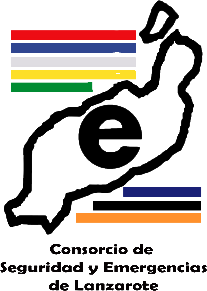 CARTAS DE SERVICIOS ELABORADAS Y EN EL CASO DE LAS ENTIDADES LOCALES, COMPROMISOS ASUMIDOS Y GRADO DE CUMPLIEMIENTO DE LOS MISMOS.Las cartas de servicios son el instrumento a través del cual los órganos, organismos y entidades públicas informan a los ciudadanos y usuarios sobre los servicios que tienen encomendados.Hasta el momento, el Consorcio de seguridad y emergencias no ha aprobado una Carta de servicios propia, si bien el Consorcio de seguridad y emergencias de Lanzarote realiza la prestación de los servicios de seguridad, emergencias, prevención y extinción de incendios y de salvamento de las personas y bienes implicados y las necesarias en todas las situaciones de emergencia, ejerciendo las competencias que tienen legalmente atribuidas los entes consorciados sobre la materia.El CONSORCIO Y NUESTRA SEGURIDADLa seguridad y las emergencias es un asunto colectivo, por lo que cuanto más prevenidos y formados estemos como sociedad, mucho mejor. No obstante, siempre necesitaremos contar con los servicios de profesionales que velan en todo momento para hacer más seguras nuestras vidas y posesiones. En este sentido, quisiera destacar que el Consorcio de Seguridad, Emergencias, Salvamento, Prevención y Extinción de Incendios de Lanzarote está integrado por un gran equipo humano y que está al servicio de la sociedad en todo momento, sin importar el día ni la hora.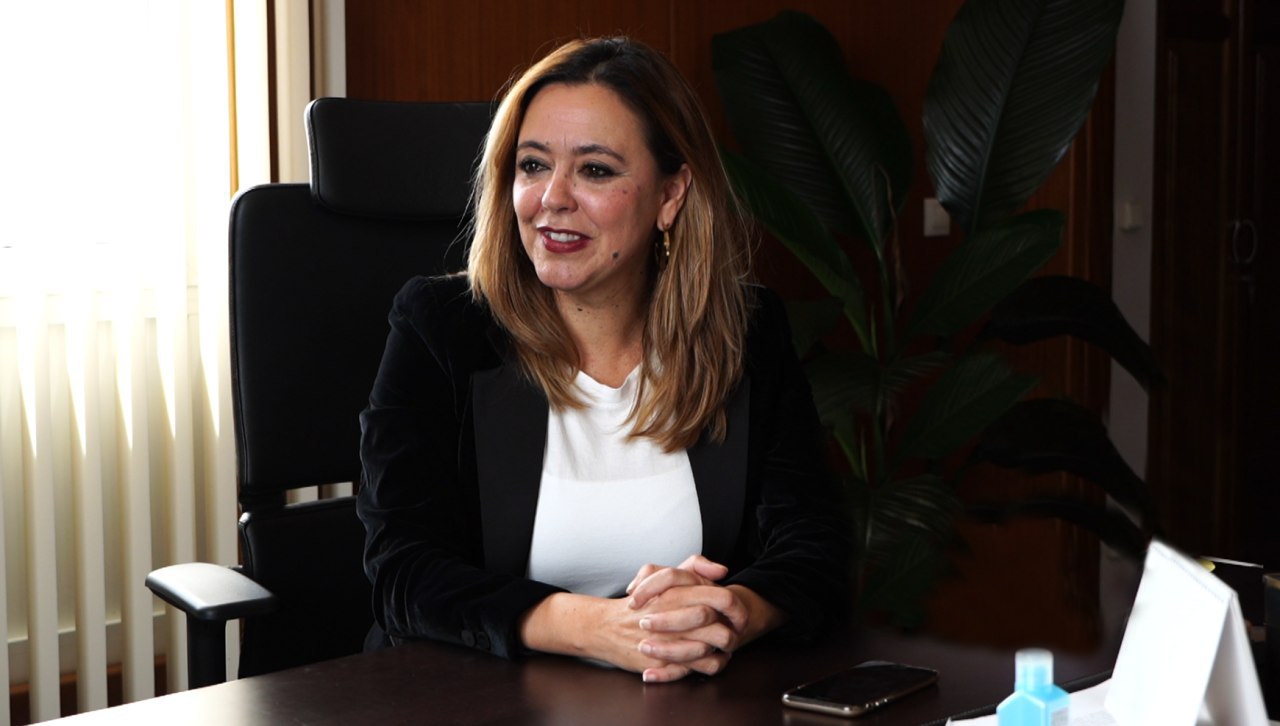 La Memoria del Consorcio de Seguridad y Emergencias de Lanzarote de 2022 resume la intensa actividad realizada durante el año pasado por este organismo participado por el Cabildo, los ayuntamientos y el Gobierno de Canarias. Los datos hablan por sí solos, ya que arrojan una media de tres servicios al día para atender todo tipo de incidencias.Pero, detrás de las frías estadísticas se encuentran estas personas cuyo trabajo consiste, nada menos, que en velar por la seguridad de bienes y personas. Su habilidad la pusieron de relieve con motivo del XVI Encuentro Nacional de Rescate en Accidente de Tráfico celebrado en Lanzarote, que nos permitió compartir los avances registrados en los métodos de excarcelación para la liberación de las víctimas en los accidentes de tráfico. Al mismo tiempo, comprobamos en aquel encuentro el formidable grado de destreza alcanzado por nuestros bomberos y su gran nivel a la hora de trabajar en equipo y poder salvar vidas humanas. En nombre del Cabildo y de toda la población les agradezco públicamente su valioso desempeño, ya que demuestran con creces que están a la altura del gran desafío que suponen la seguridad y las emergencias en el mundo actual. María Dolores CorujoPresidenta del Cabildo de LanzaroteLANZAROTE Y LA GRACIOSA, DOS ISLAS MÁS SEGURASLa Memoria de 2022 del Consorcio de Seguridad, Emergencias, Salvamento, Prevención y Extinción de Incendios evidencia que Lanzarote y La Graciosa son dos islas más seguras gracias al valioso trabajo de un gran equipo humano que está al servicio de su comunidad a todas horas y durante todos los días del año.La Memoria es un extracto del sobresaliente trabajo que realizan las y los profesionales que trabajan para el Consorcio de Seguridad y Emergencias de Lanzarote, al velar en todo momento por la seguridad de bienes y personas. Lo más relevante es que el número de servicios del año pasado son muy parecidos a los de 2021 y la mitad de ellos tuvieron lugar en Arrecife, prácticamente. 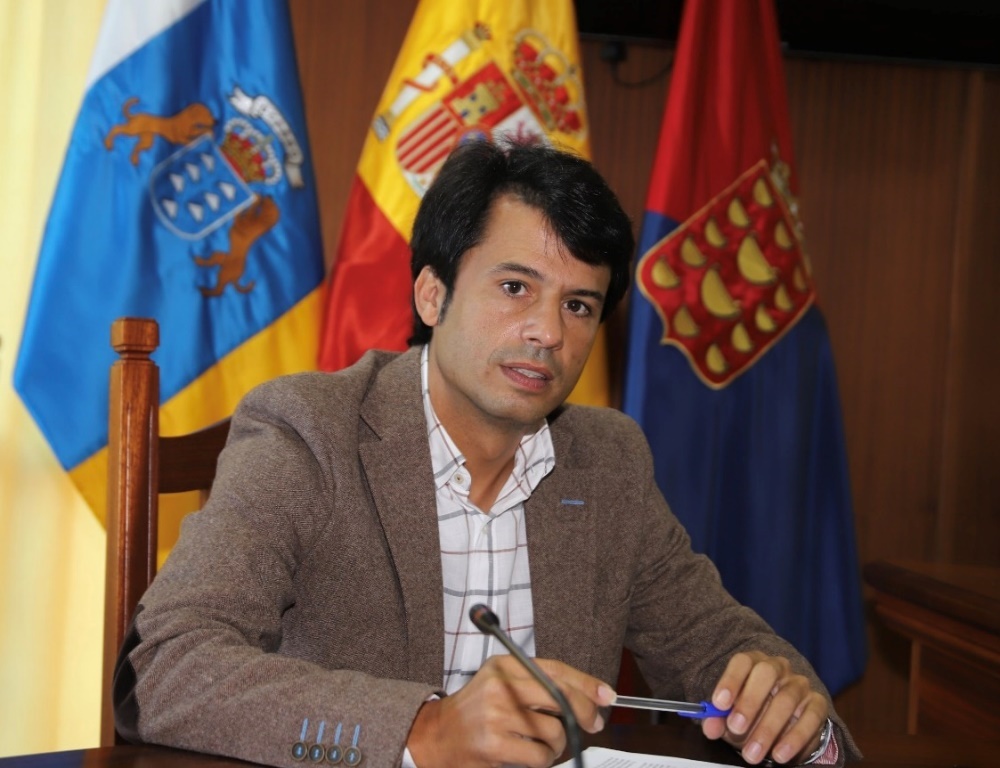 A lo largo del año pasado se realizaron 1.097 servicios, de los cuales 343 se dedicaron a la extinción de todo tipo de incendios. Además, 156 salidas estuvieron relacionadas con accidentes de tráfico y, por último, se contabilizaron 187 rescates, que incluye la atención humanitaria a las personas que arriban a nuestras costas de Lanzarote a bordo de embarcaciones procedentes del continente africano.Un punto negro es el aumento de casi el doble en las cifras sobre accidentes de tráfico con 156 intervenciones, que incluyen la atención y/o excarcelación de víctimas y la limpieza de la calzada. El incremento de un año a otro ha sido del 92,5 por ciento, lo cual es un motivo de reflexión para el conjunto de la sociedad.No quisiera pasar por alto los incendios de contenedores de residuos urbanos, con 113 servicios, lo que supone casi el doble que el año anterior, con 62 servicios, y más de la mitad de ellos se registraron en la capital de la isla. No obstante, hay que subrayar que a mediados de 2022 la Policía Nacional ya había detenido en Arrecife a cinco personas relacionadas con los incendios intencionados a vehículos y contenedores, por lo que este tipo de siniestros se redujeron notablemente en el segundo semestre del año.Como viene siendo habitual, hay algunos aspectos menos visibles en el día a día del Consorcio de Seguridad y Emergencias de Lanzarote, como son las campañas de sensibilización. En este terreno merece la pena destacar la campaña de prevención de ahogamientos, con 1.936 participantes, y la campaña denominada ‘Con tus manos puedes salvar una vida’, con 1.746 participantes. En total, más de 6.000 jóvenes recibieron algún tipo de formación o fueron destinatarios de las distintas campañas el año pasado.Además de la prestación de los servicios de seguridad, emergencias, prevención y extinción de incendios y de salvamento de las personas y bienes implicados, el Consorcio se centra en mantener un eficaz sistema de prevención e investigación. Lo hacemos mediante la participación en los planes de emergencia, autoprotección y de prevención y gestión de riesgos y de emergencias, así como la información y divulgación de las técnicas de prevención y actuación en toda clase de siniestros. La prevención es uno de los aspectos en los que más nos detenemos, ya que somos conscientes de que es preferible ser previsores y adoptar los medios necesarios para que una situación no desemboque en un siniestro con costes materiales o, lo que es peor, en vidas humanas. Lo mismo sucede con la formación, ya que hemos de estar bien preparados para llevar a cabo el servicio de prevención y extinción de incendios, así como ante cualquier eventualidad que surja con la seguridad y las emergencias.En el ejercicio diario de nuestra responsabilidad están implicados el Cabildo de Lanzarote, los siete ayuntamientos de la isla y la propia Comunidad Autónoma de Canarias. Nuestro ámbito espacial se extiende por todo el territorio de Lanzarote, la isla de La Graciosa y los islotes, aunque podemos intervenir en el resto de la Comunidad Autónoma a instancias del Gobierno de Canarias. En esto, como en todo lo demás, actuamos como lo que somos, como un gran equipo.Marcos BergazPresidente del Consorcio de Seguridad y Emergencias de Lanzarote.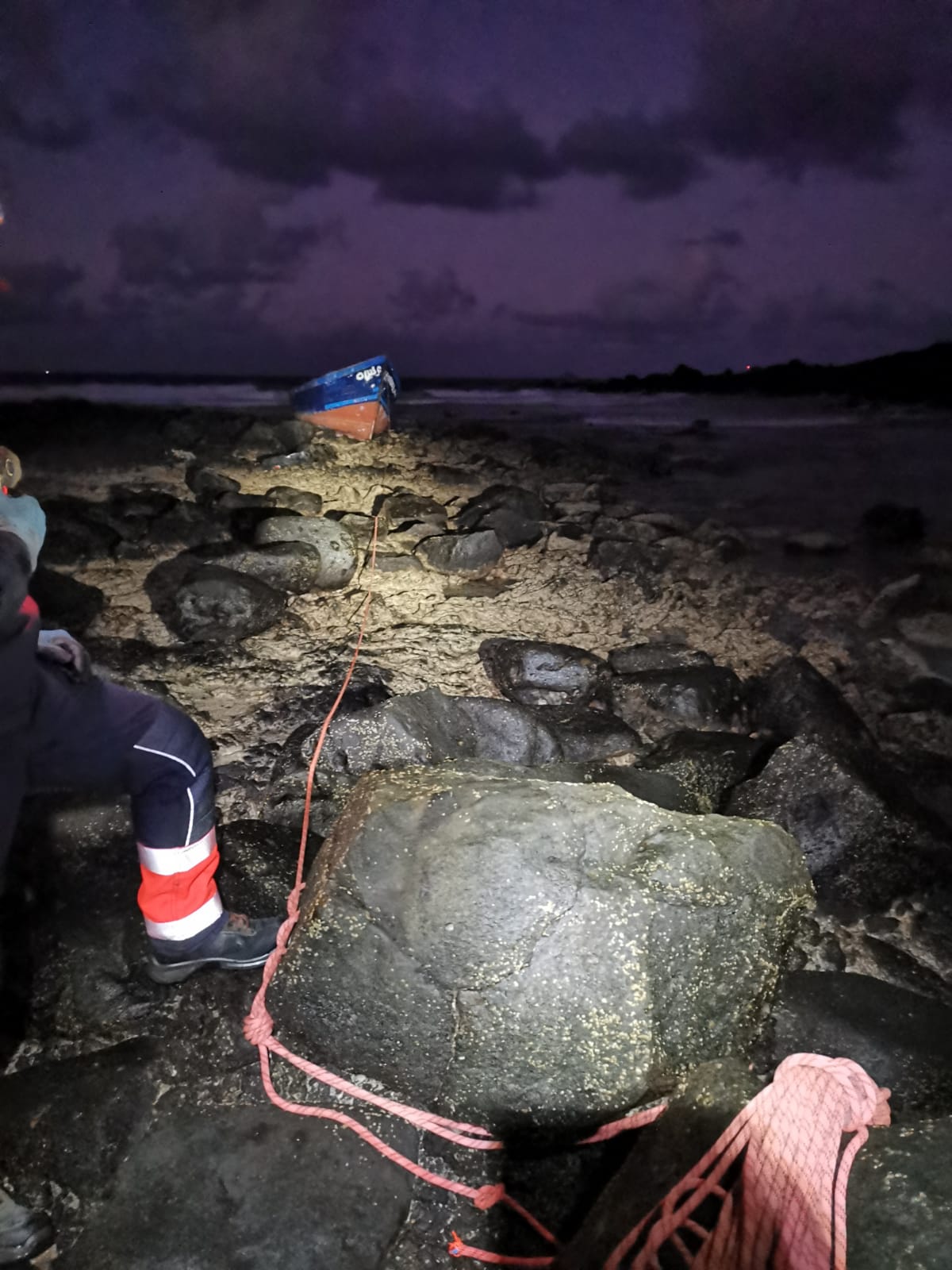 ASISTENCIA – ASEGURAR PATERA A LA DERIVA (CALETA DEL MERO, HARÍA)RESUMEN SERVICIOS DE BOMBEROS 2022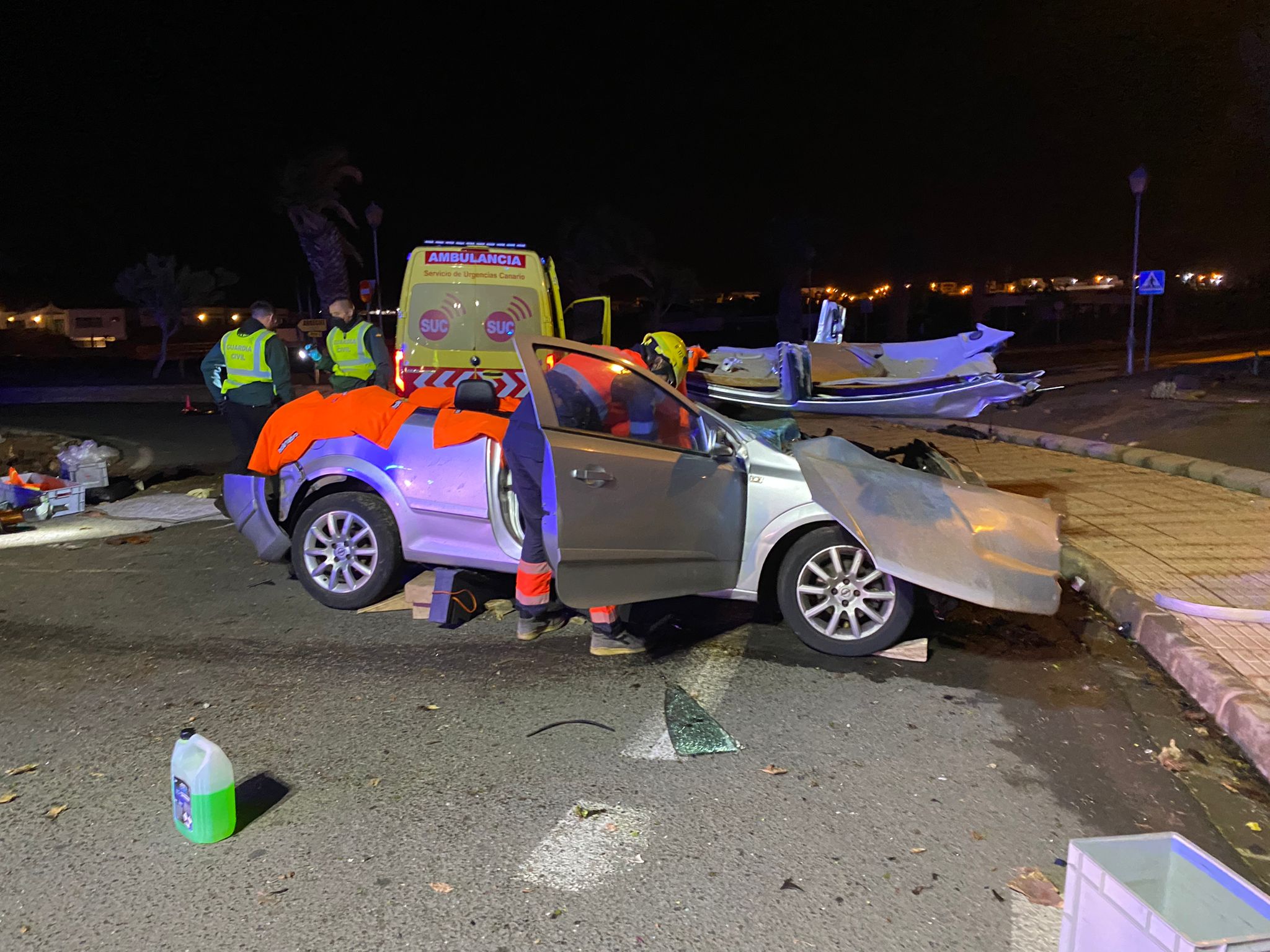    ACCIDENTE DE TRÁFICO CON ATRAPADOS (ROTONDA MARINA RUBICÓN, PLAYA BLANCA)COMPARATIVA SERVICIOS BOMBEROSAÑOS 2019 – 2020 – 2021 COMPARATIVA SERVICIOS DE BOMBEROSAÑOS 2021 – 2022 (PORCENTAJES)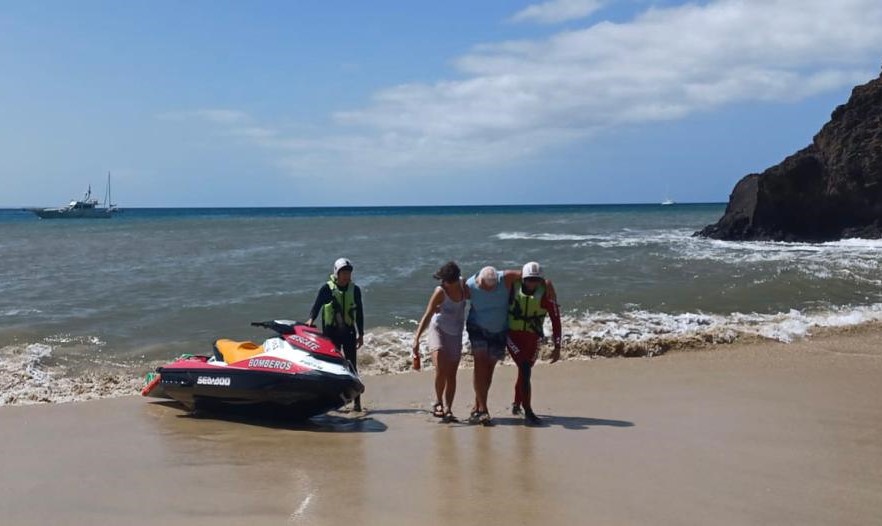 RESCATE ACUÁTICO (PLAYA MUJERES, PLAYA BLANCA, YAIZA)SERVICIOS POR MUNICIPIO - ARRECIFE 2022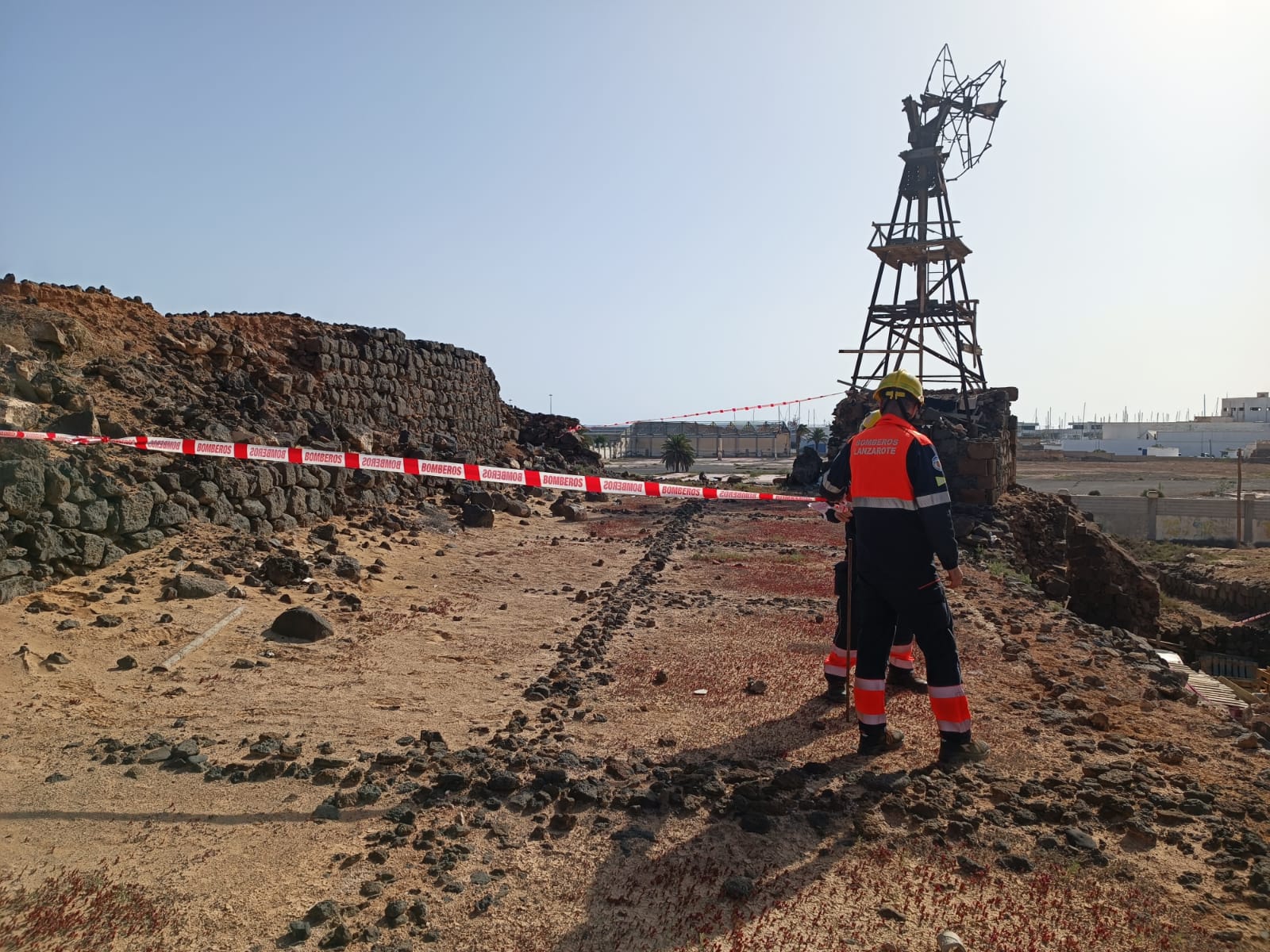        ASISTENCIA TÉCNICA – MOLINO CON RIESGO DE CAER (C/ TRINQUETE, ARRECIFE)SERVICIOS POR MUNICIPIO - HARÍA 2022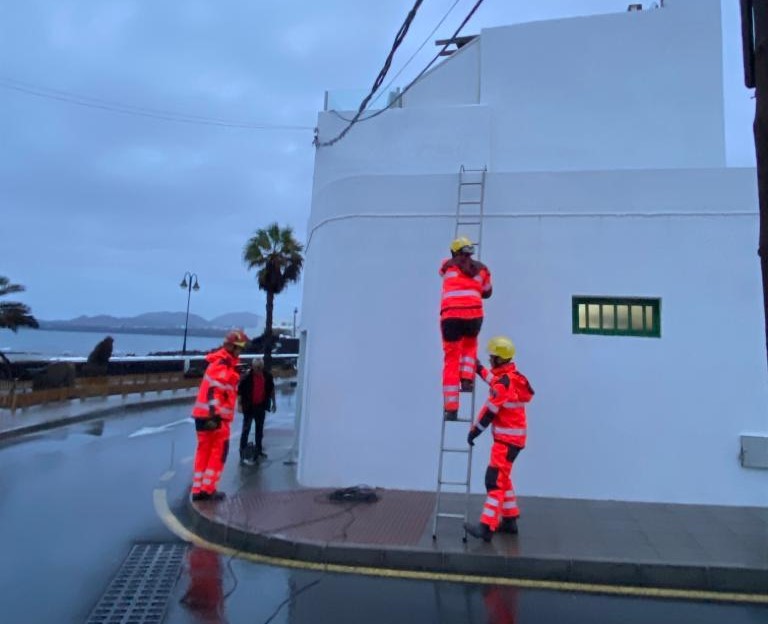      	    ASISTENCIA POR LLUVIAS (ARRIETA, HARÍA)SERVICIOS POR MUNICIPIO - SAN BARTOLOMÉ 2022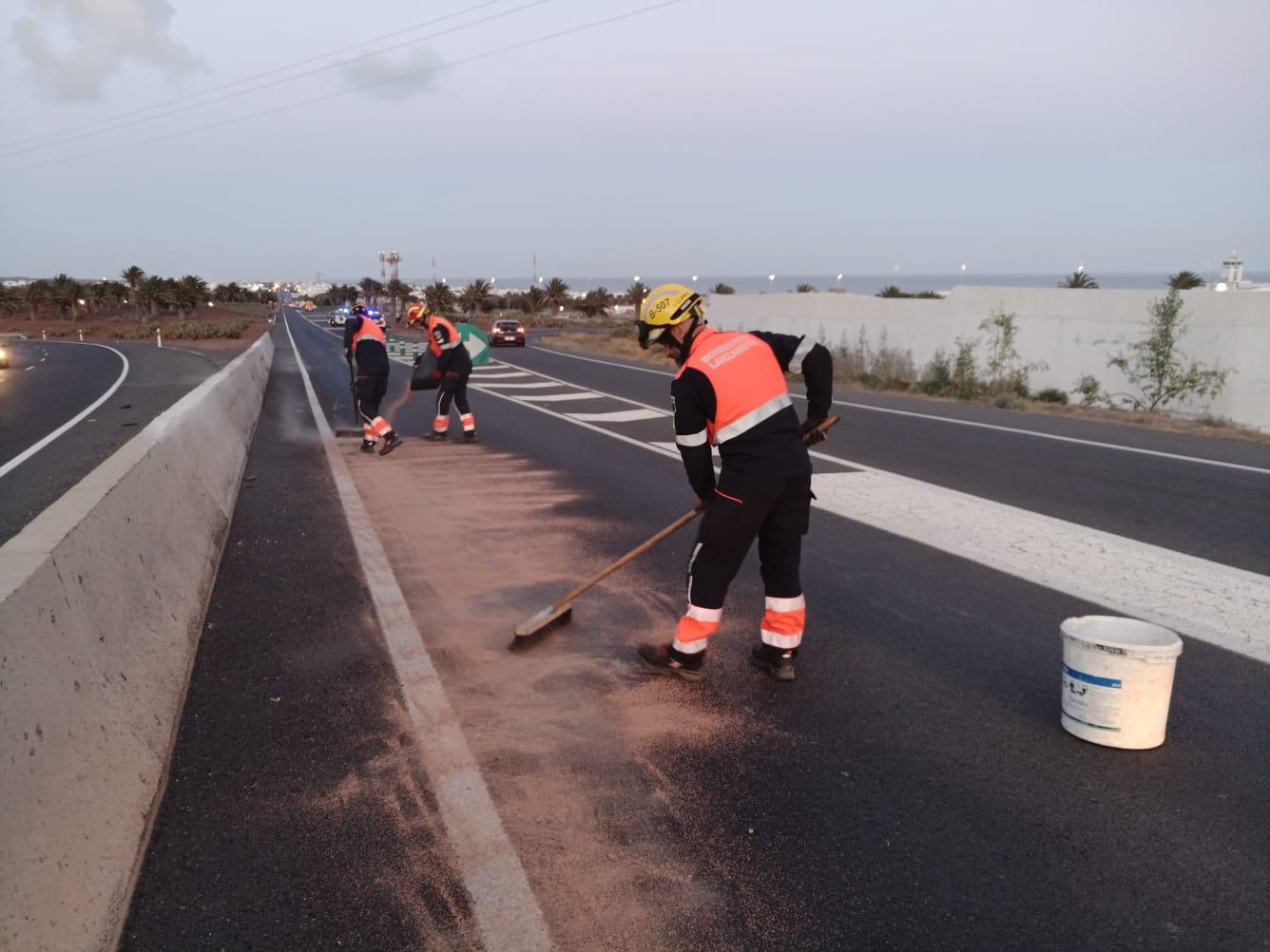    LIMPIEZA DE CALZADA (LZ2-SAN BARTOLOMÉ)SERVICIOS POR MUNICIPIO - TEGUISE 2022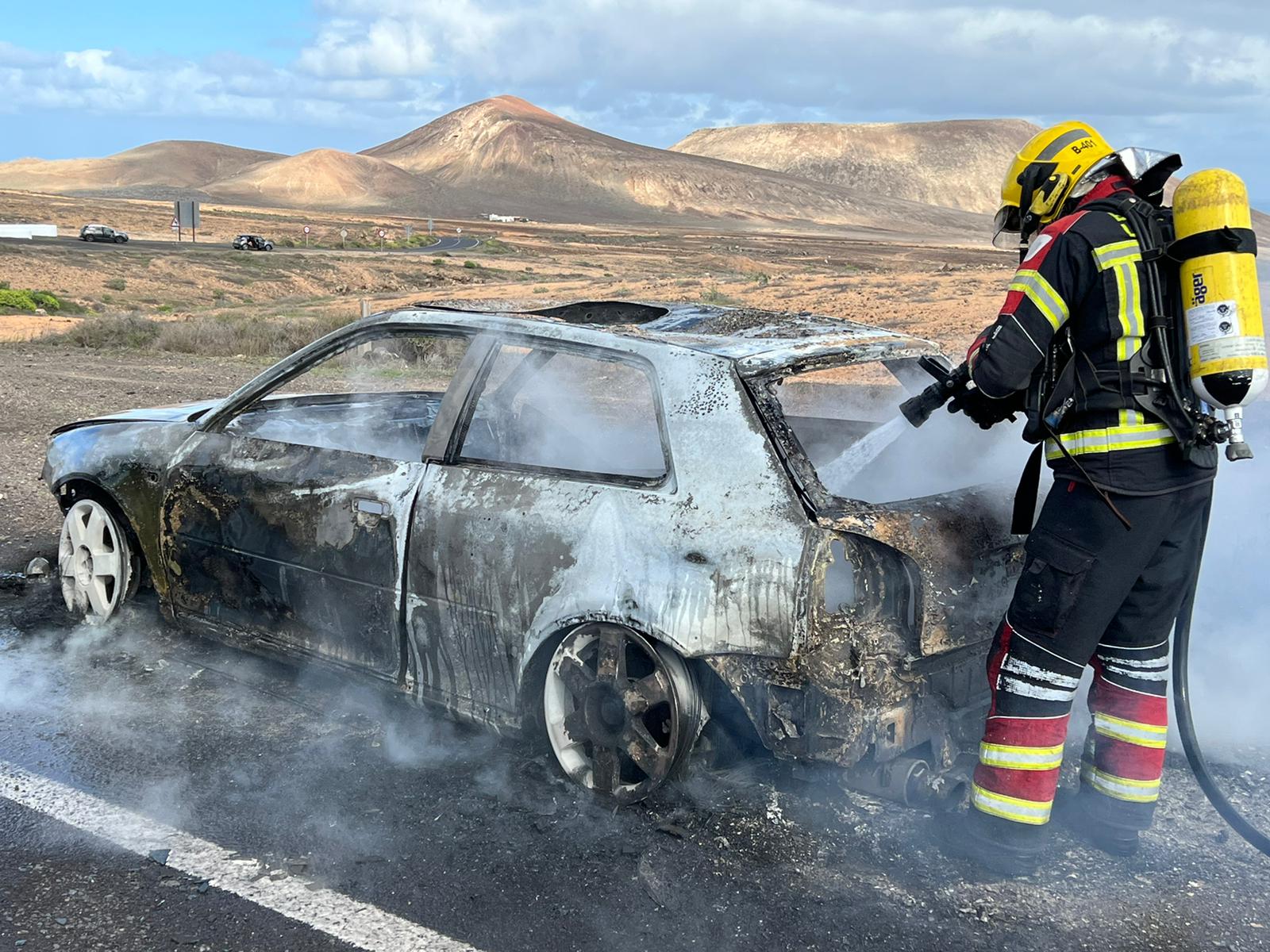 INCENDIO DE VEHÍCULO (LZ1, ENTRADA A COSTA TEGUISE)SERVICIOS POR MUNICIPIO - TÍAS 2022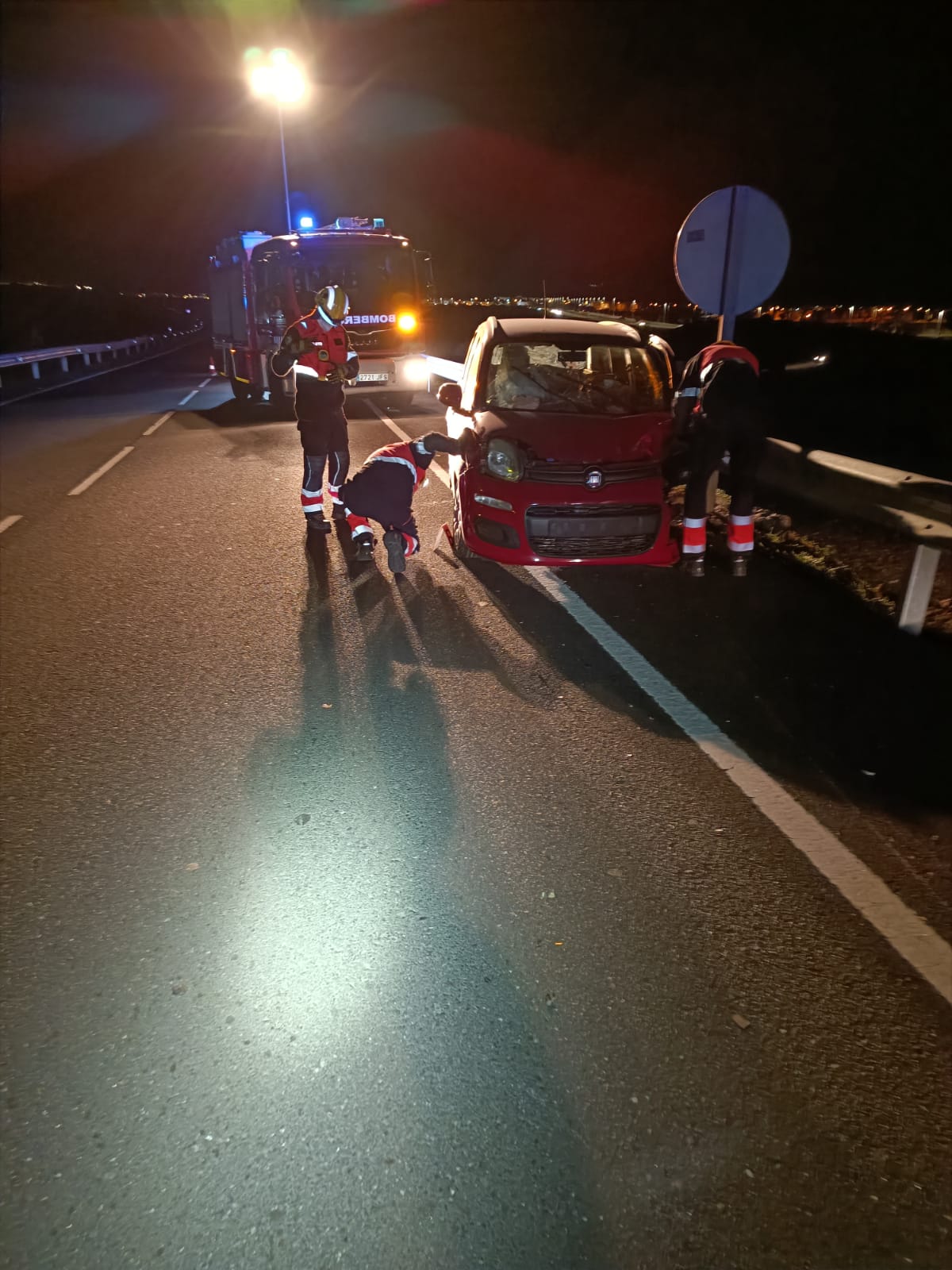 ACCIDENTE DE TRÁFICO (LZ40 – TÍAS)SERVICIOS POR MUNICIPIO - TINAJO 2022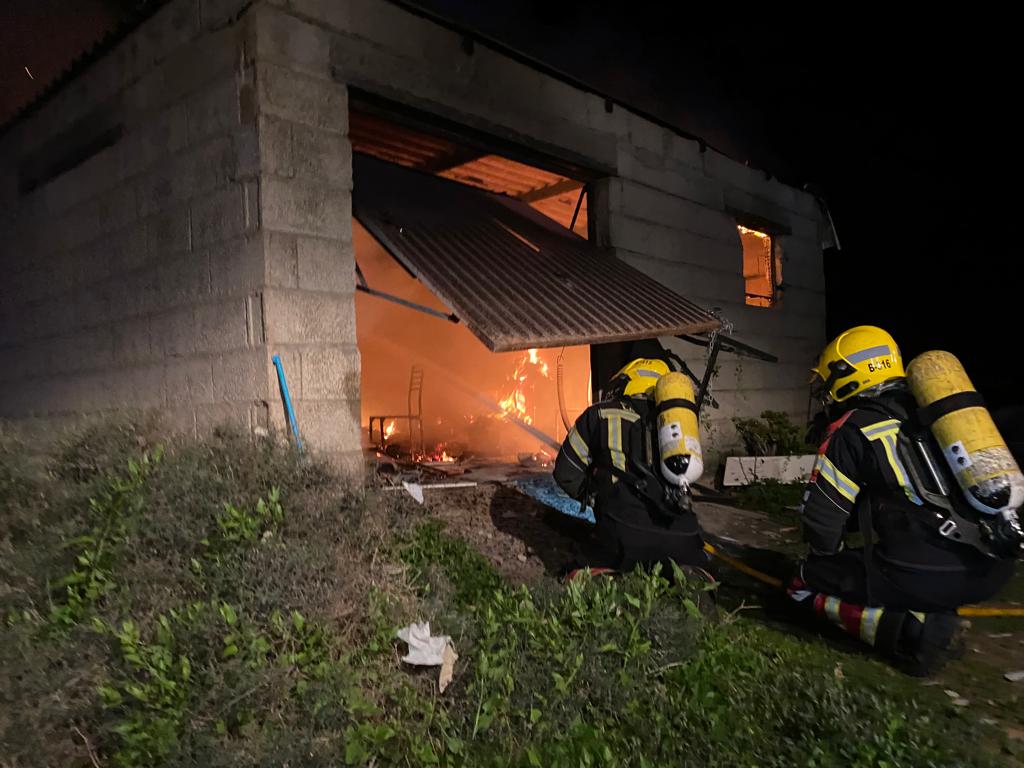 INCENDIO CUARTO DE APEROS (EL CUCHILLO, TINAJO)SERVICIOS POR MUNICIPIO - YAIZA 2022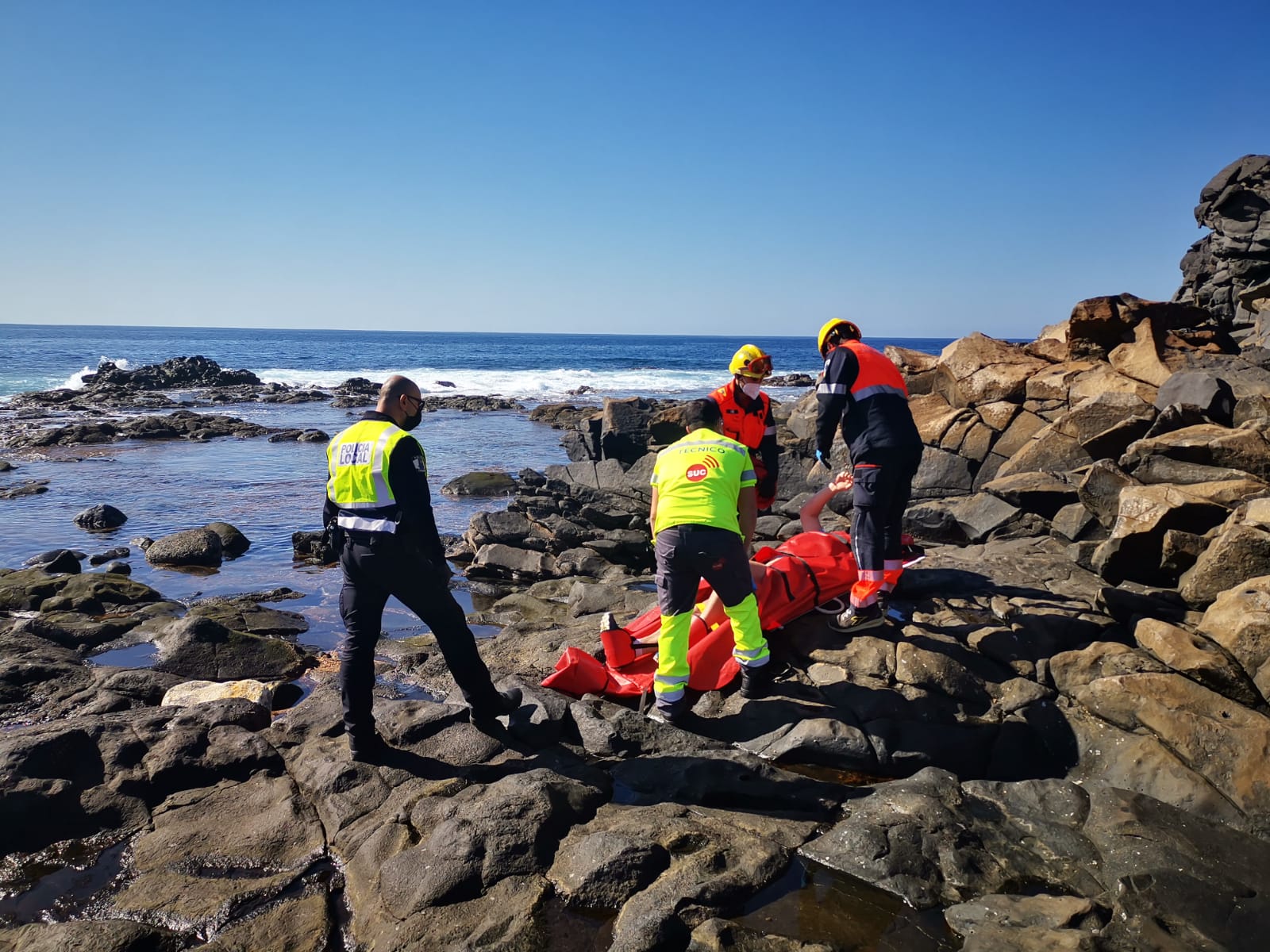 RESCATE DE PERSONA (AV. FARO DE PECHIGUERA, YAIZA)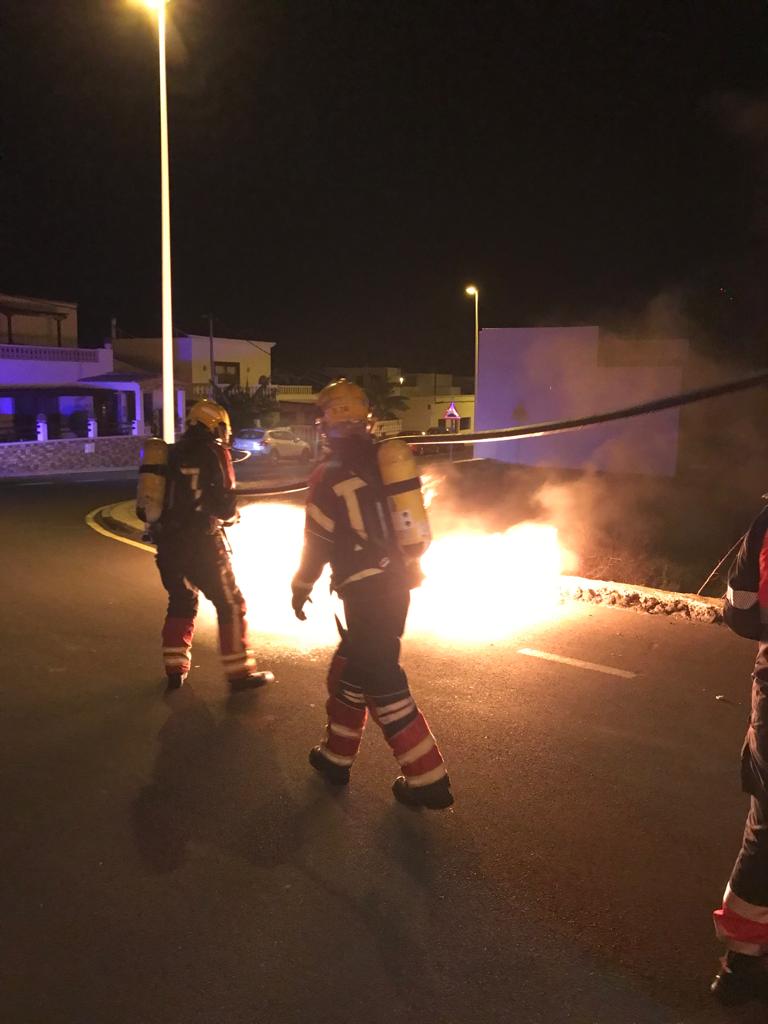 INCENDIO CONTENEDORES 2022INCENDIO CONTENEDOR (CALLE RAMÓN Y CAJAL, SAN BARTOLOMÉ)COMPARATIVA INCENDIO CONTENEDORES(POR Nº DE SERVICIOS) AÑOS 2020 – 2021 – 2022 COMPARATIVA INCENDIO CONTENEDORES(POR Nº DE SERVICIOS) AÑOS 2021 – 2022 (PORCENTAJES)INCENDIO DE CONTENEDORES – 2022(POR NÚMERO DE CONTENEDORES)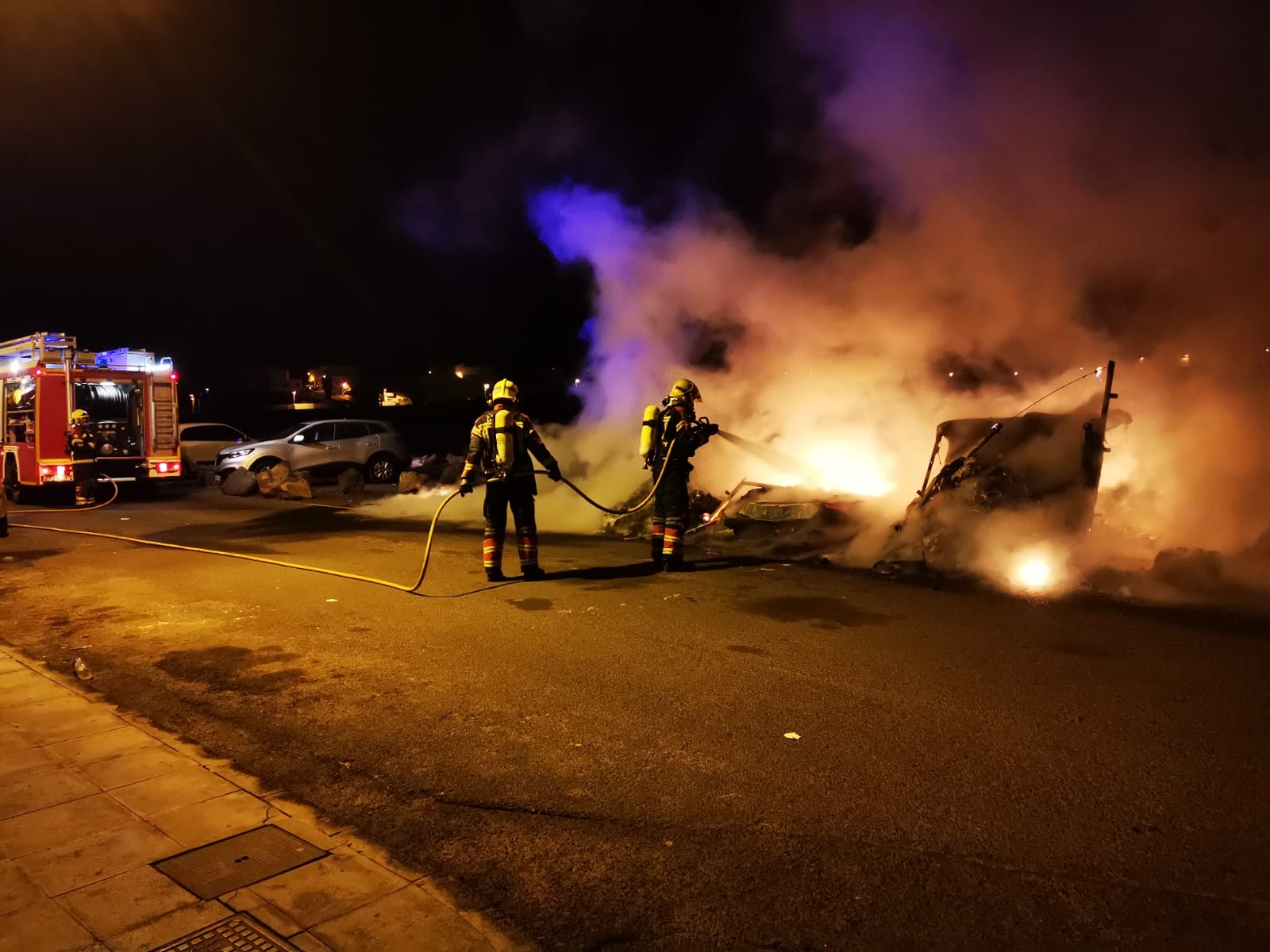 INCENDIO CONTENEDORES ORGÁNICOS (C/ MALAGUEÑA, ARRECIFE))	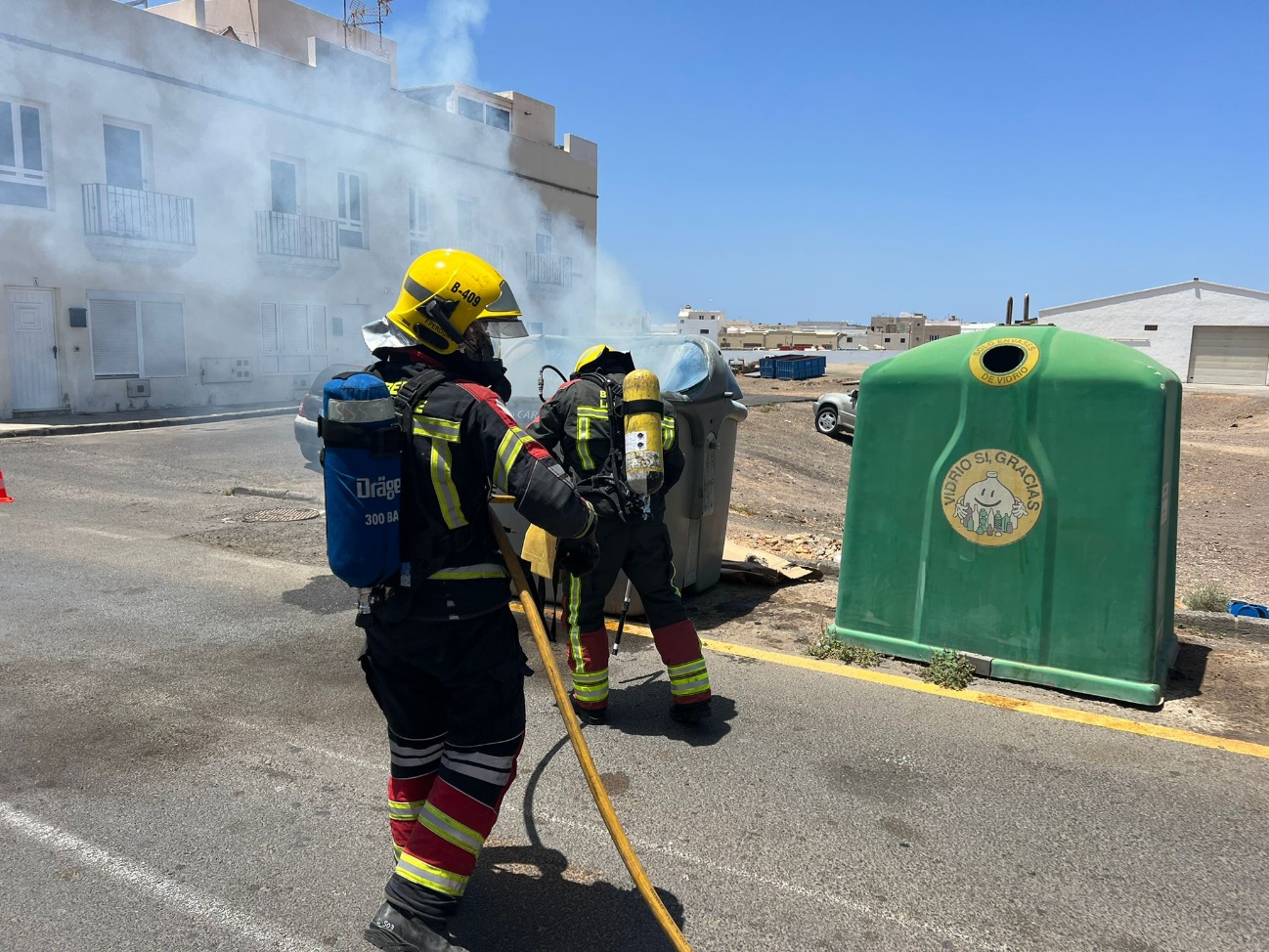 	INCENDIO CONTENEDOR CARTÓN (C/ MAZUARCA, ARRECIFE)INCENDIOS DE CONTENEDORES EN ARRECIFE – 2022(POR NÚMERO DE CONTENEDORES)INCENDIOS DE CONTENEDORES EN HARÍA – 2022No se producen incendios de contenedores en este municipioINCENDIOS DE CONTENEDORES EN SAN BARTOLOMÉ – 2022(POR NÚMERO DE CONTENEDORES)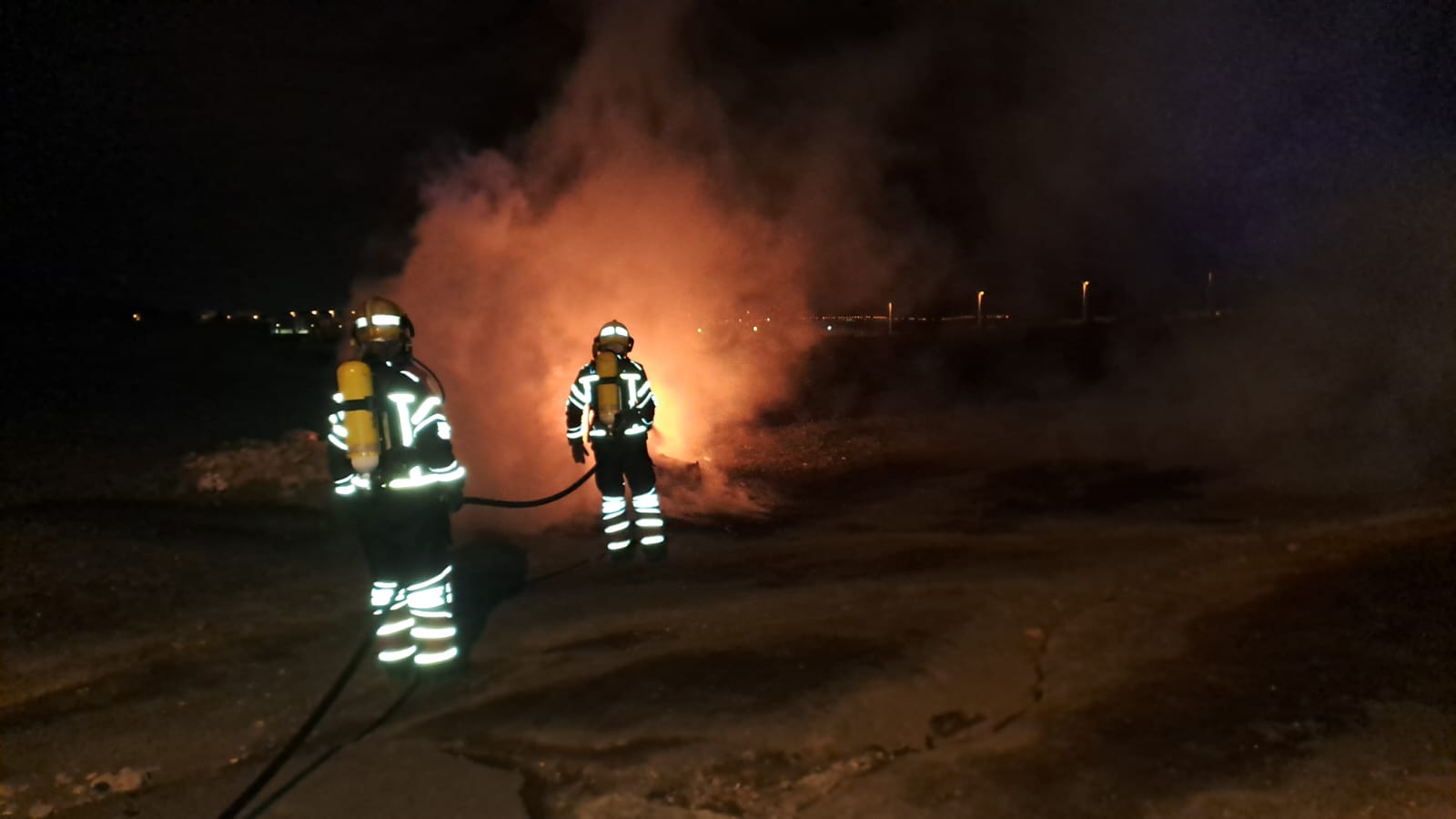 INCENDIO CONTENEDORES (C/ TOMÁS DE IRIARTE, SAN BARTOLOMÉ)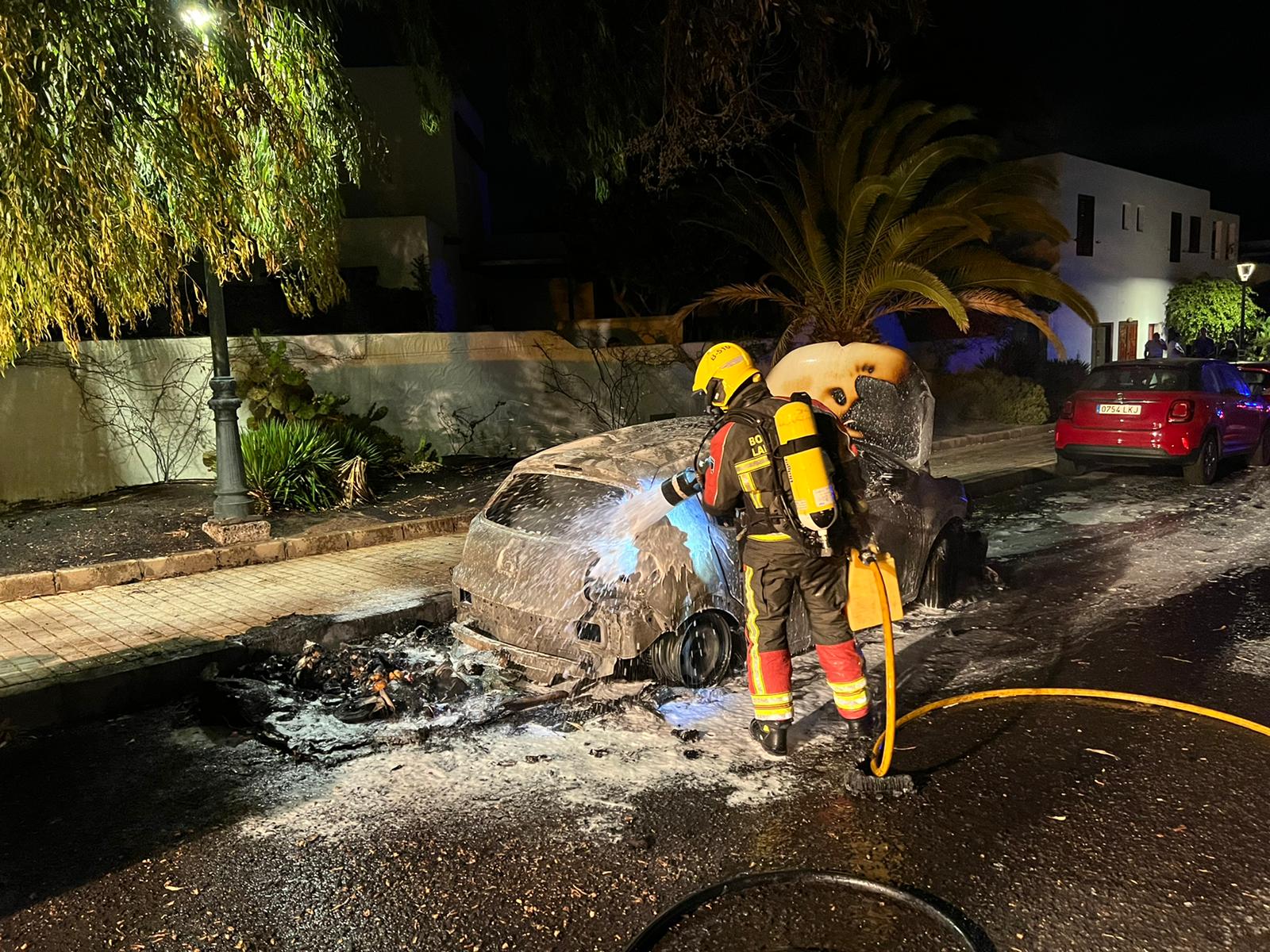 INCENDIO CONTENEDOR (C/ LAS TABAIBAS, TEGUISE)INCENDIOS DE CONTENEDORES EN TEGUISE – 2022(POR NÚMERO DE CONTENEDORES)INCENDIOS DE CONTENEDORES EN TÍAS – 2022(POR NÚMERO DE CONTENEDORES)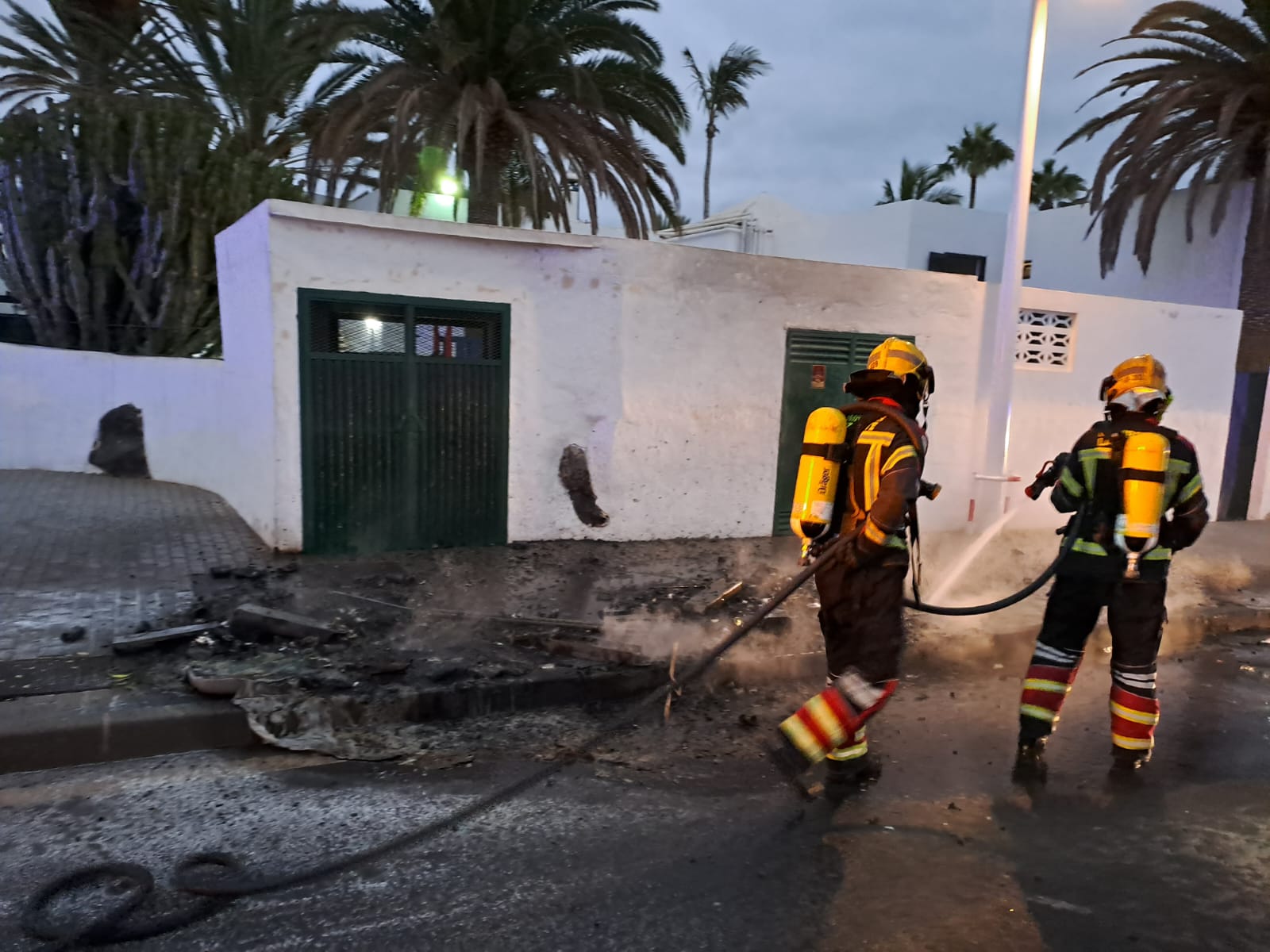 INCENDIO CONTENEDOR (C/ CHALANA, PTO. DEL CARMEN, TÍAS)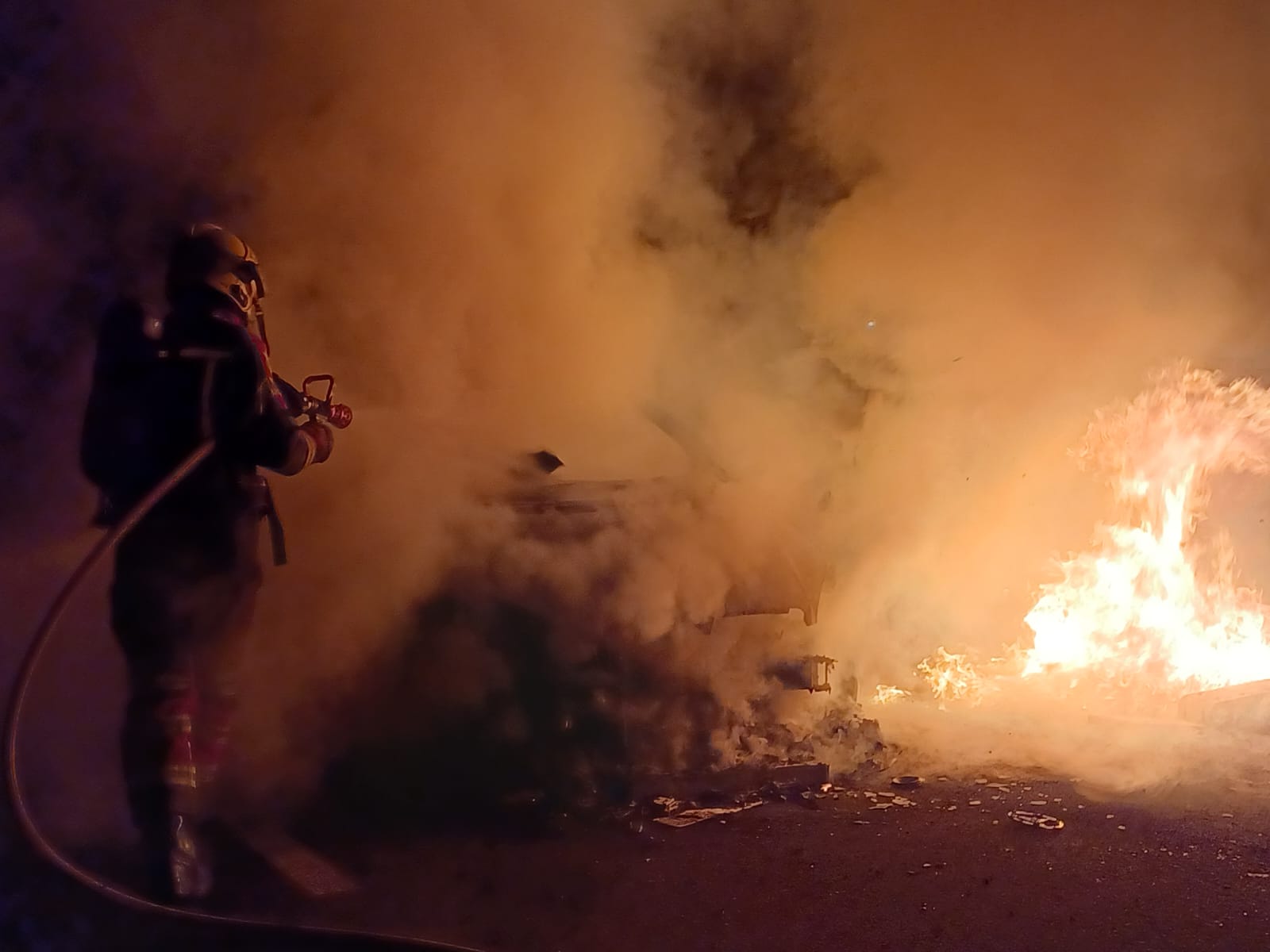 INCENDIO CONTENEDOR (C/ EUROPA, PLAYA BLANCA, YAIZA)INCENDIOS DE CONTENEDORES EN TINAJO – 2022No se producen incendios de contenedores en este municipioINCENDIOS DE CONTENEDORES EN YAIZA – 2022(POR NÚMERO DE CONTENEDORES)*ANEXO 1: INCENDIO DE VEHÍCULOS – 2022NÚMERO DE SERVICIOS DE INCENDIO DE VEHÍCULOS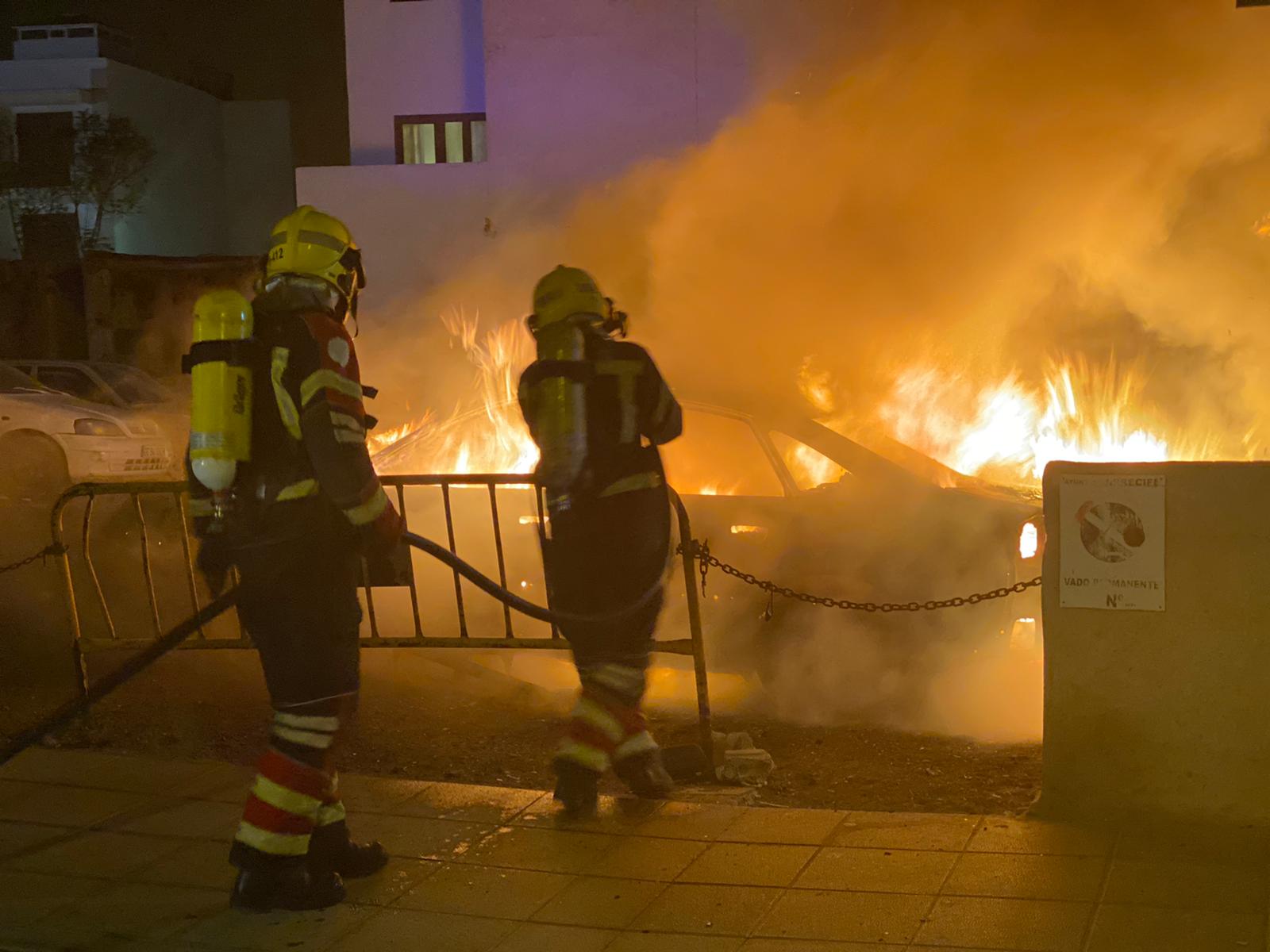 INCENDIO DE VEHÍCULO (C/ LUÍS FAJARDO FERRER, ARRECIFE)NÚMERO DE VEHÍCULOS AFECTADOS POR INCENDIOS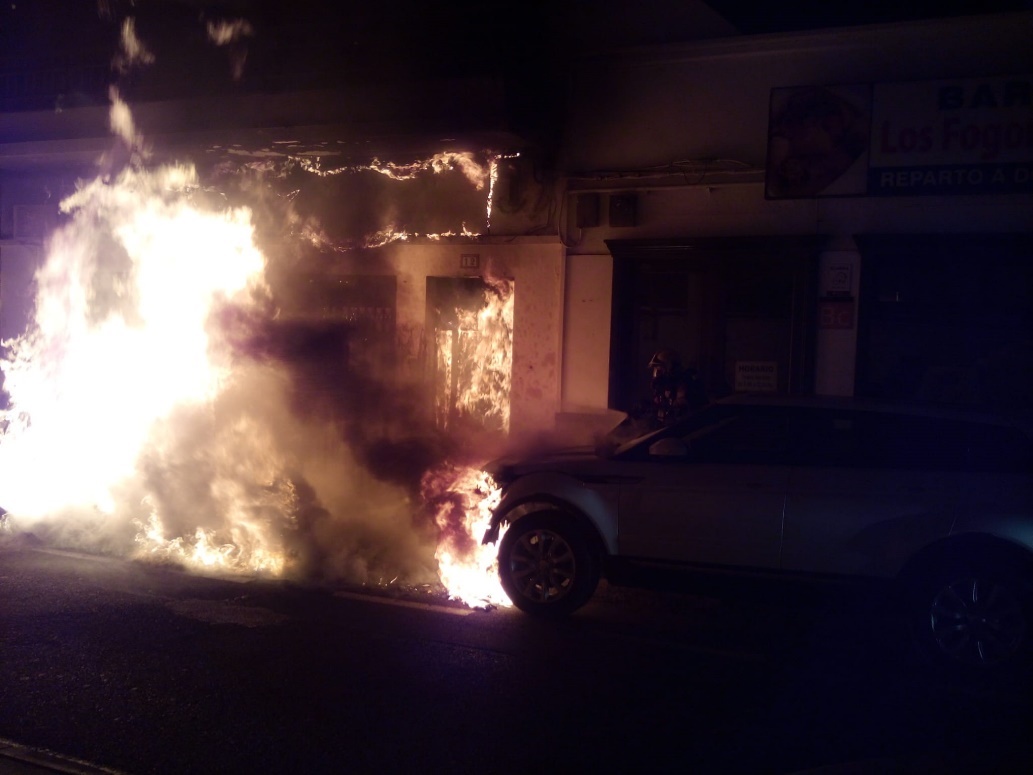                   				 INCENDIO CONTENEDOR Y VEHÍCULO (C/ TRIANA, ARRECIFE)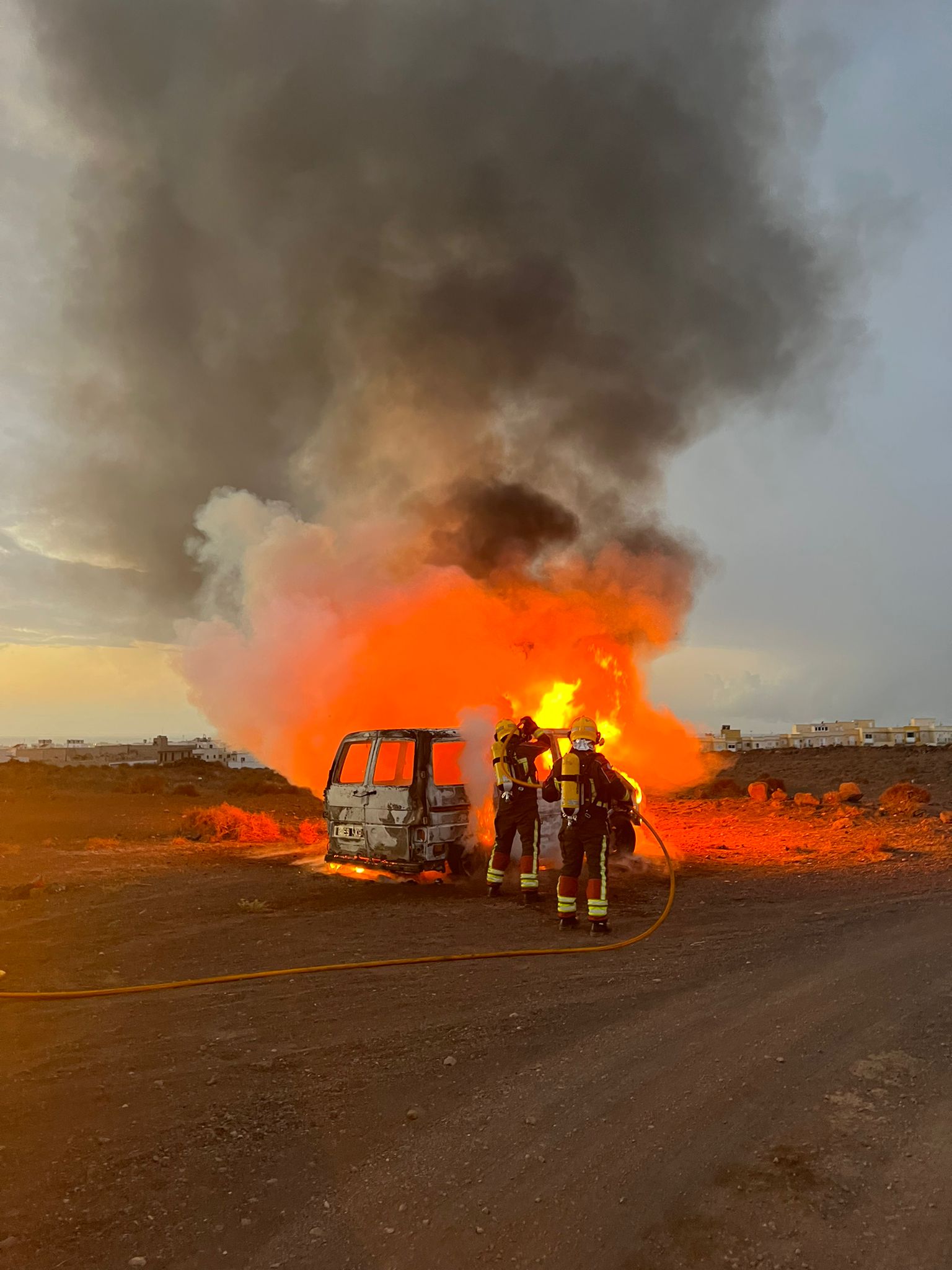 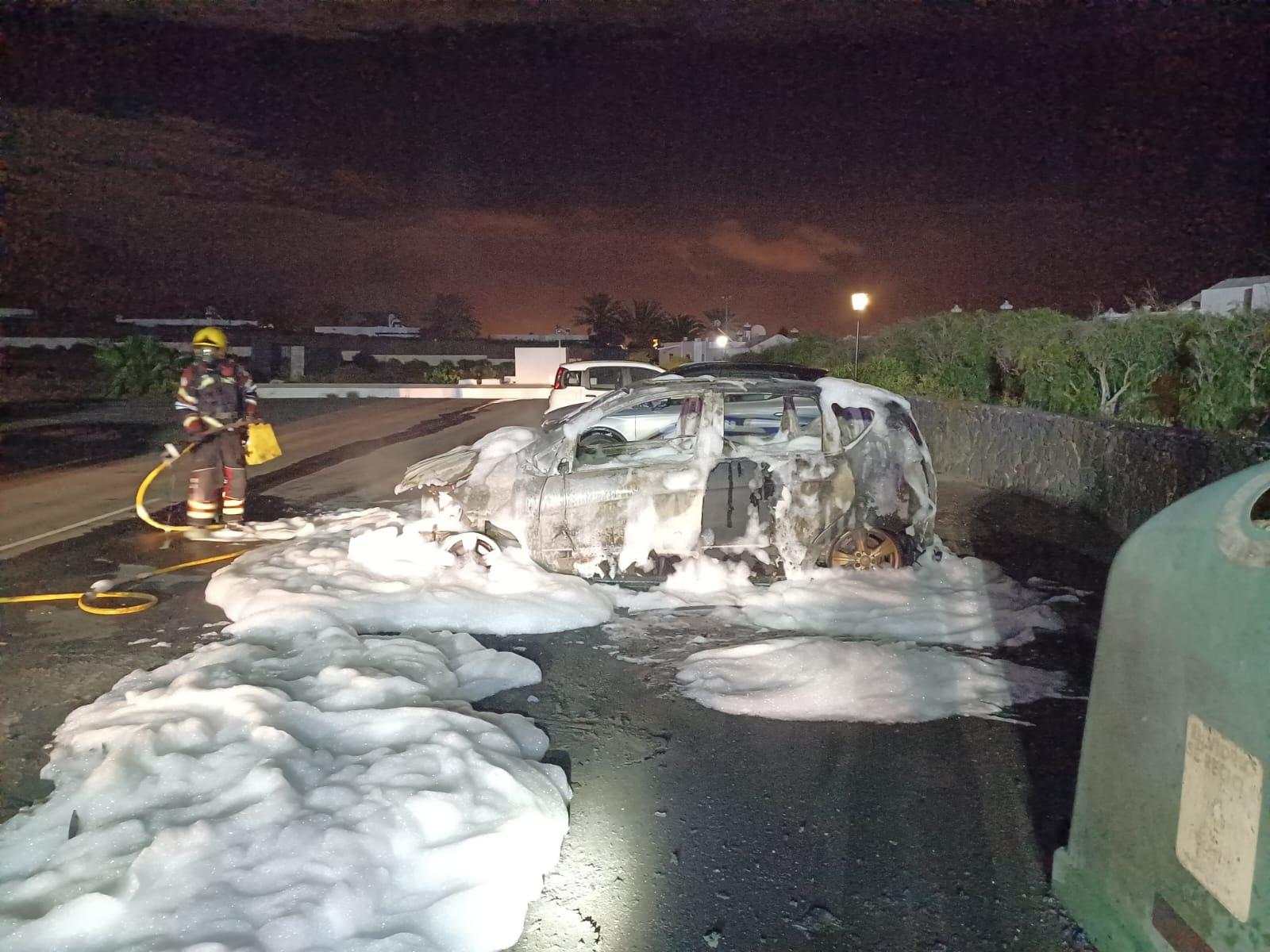 INCENDIO VEHÍCULO (C/ CAMPOAMOR, ARRECIFE)	   INCENDIO CONTENEDORES Y VEHÍCULO (C/ EUROPA, PLAYA BLANCA)*ANEXO 2: ENCUENTRO NACIONAL DE RESCATE EN ACCIDENTES DE TRÁFICO – ENRAT´22Lanzarote acogió este año el Encuentro Nacional de Rescate en Accidentes de Tráfico (ENRAT 2022), una destacada cita nacional en la que participaron una amplia selección de los mejores equipos del cuerpo de Bomberos de toda España. Este campeonato nacional fue, además, clasificatorio para el World Rescue Challanger, el Mundial en esta especialidad a celebrar en Luxemburgo el año 2022.El XVI Encuentro Nacional de Rescate en Accidentes de Tráfico tuvo lugar en la localidad de Arrecife, durante los días 8, 9 y 10 de junio, en el Recinto Ferial de Arrecife.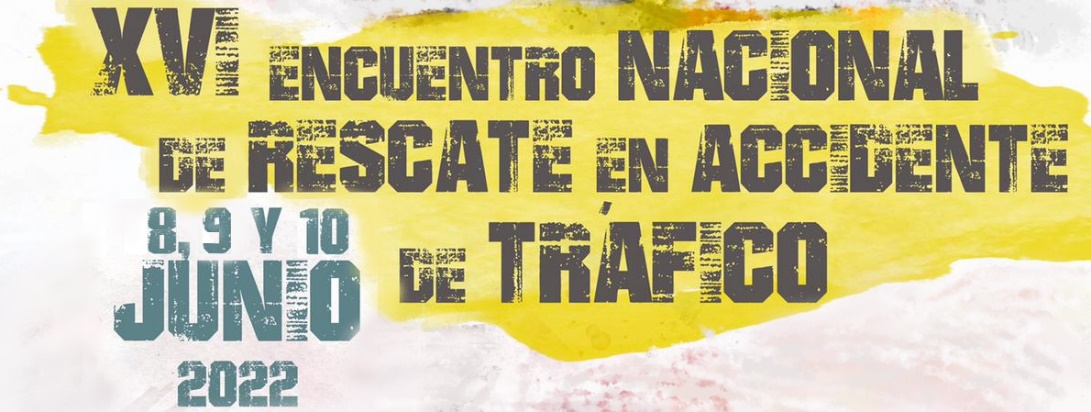 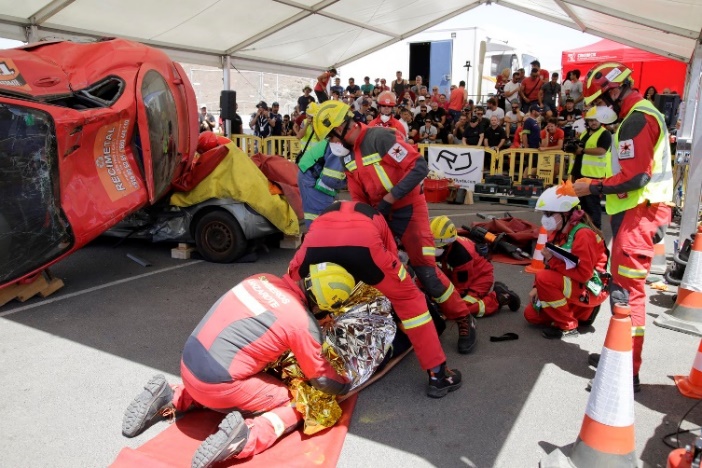 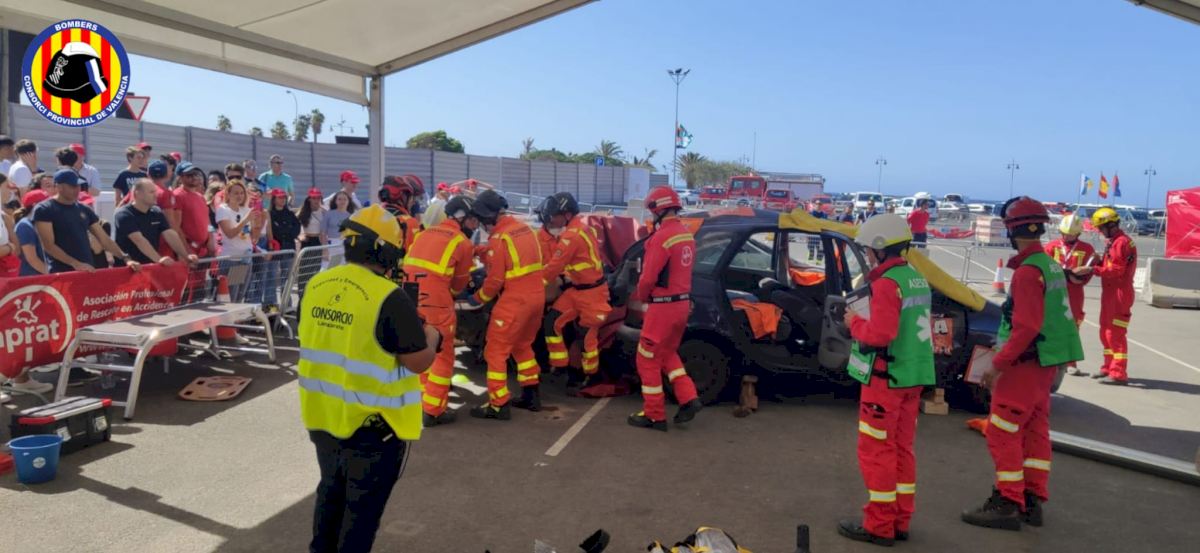 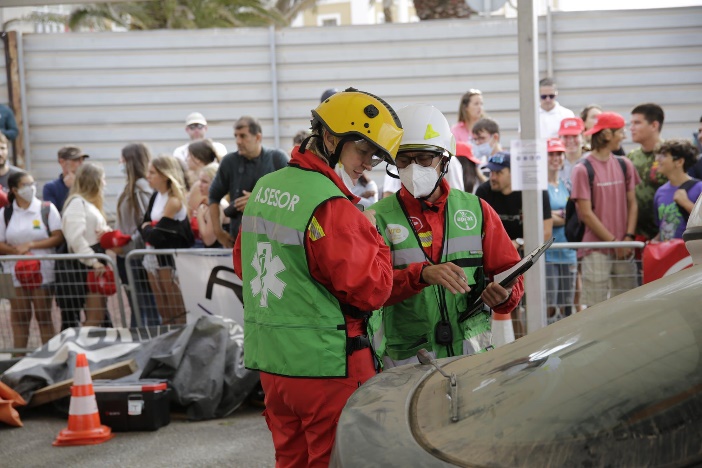 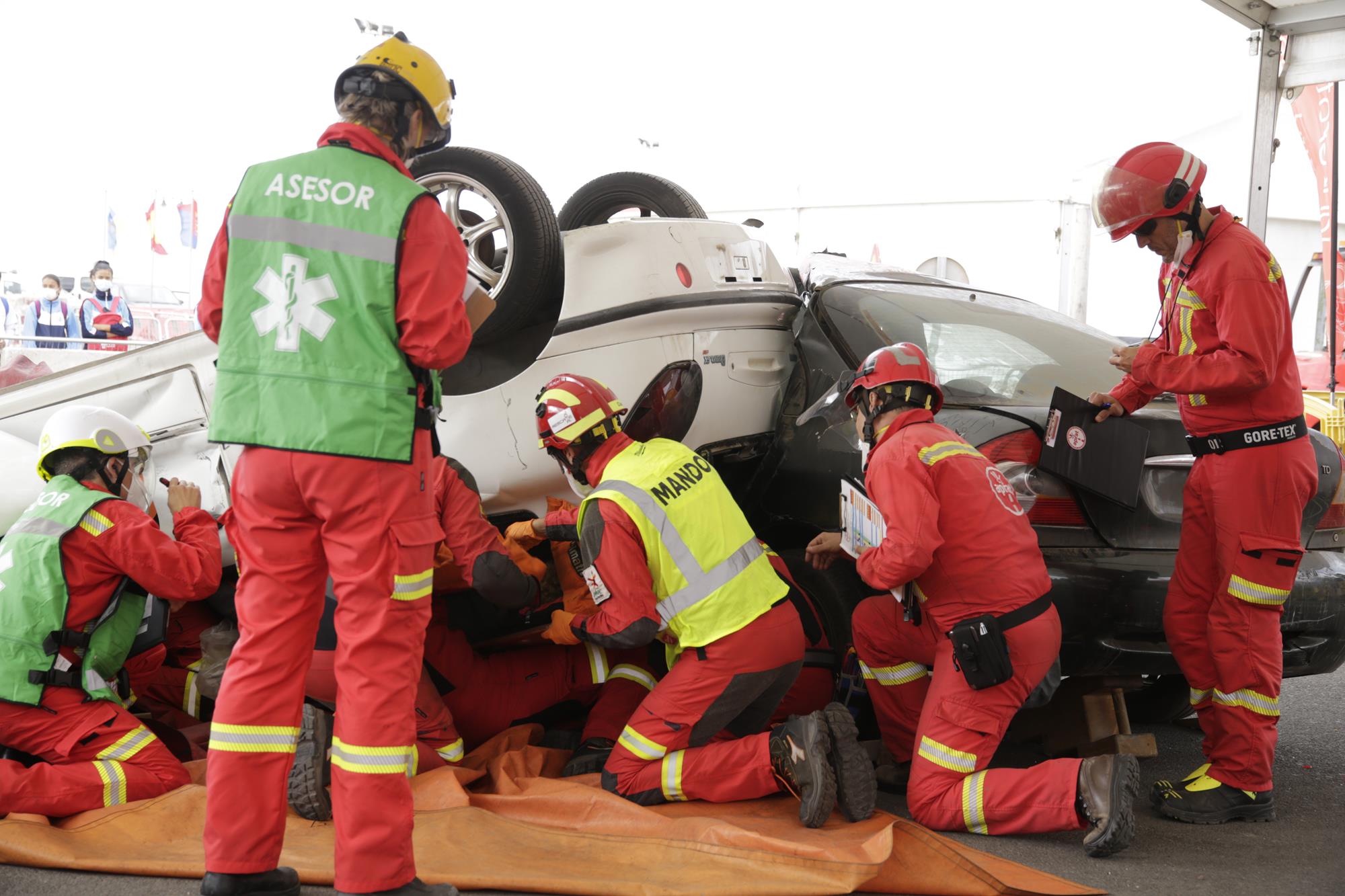 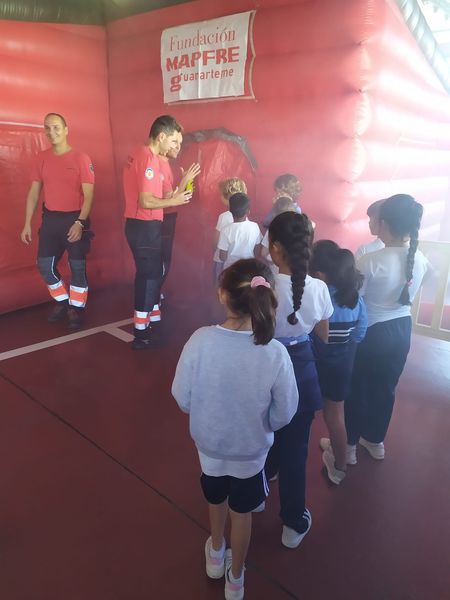  CAMPAÑAS 2022	SEMANA PREVENCIÓN DE INCENDIOS 2022 – VISITA ESCOLAR (CASETA DE HUMO) 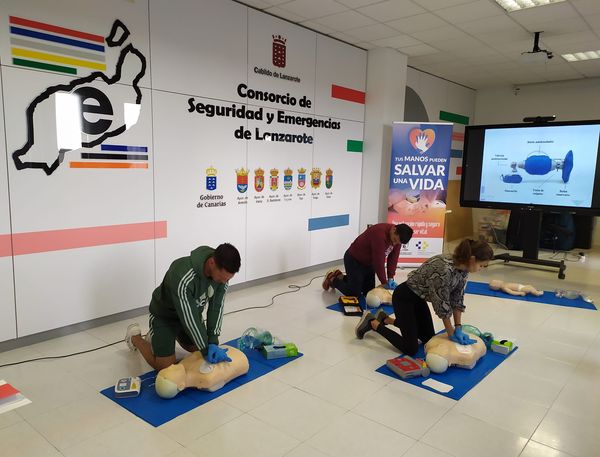      CAMPAÑA CON TUS MANOS PUEDES SARLVAR UNA VIDAD – FORMACIÓN A LA CIUDADANÍA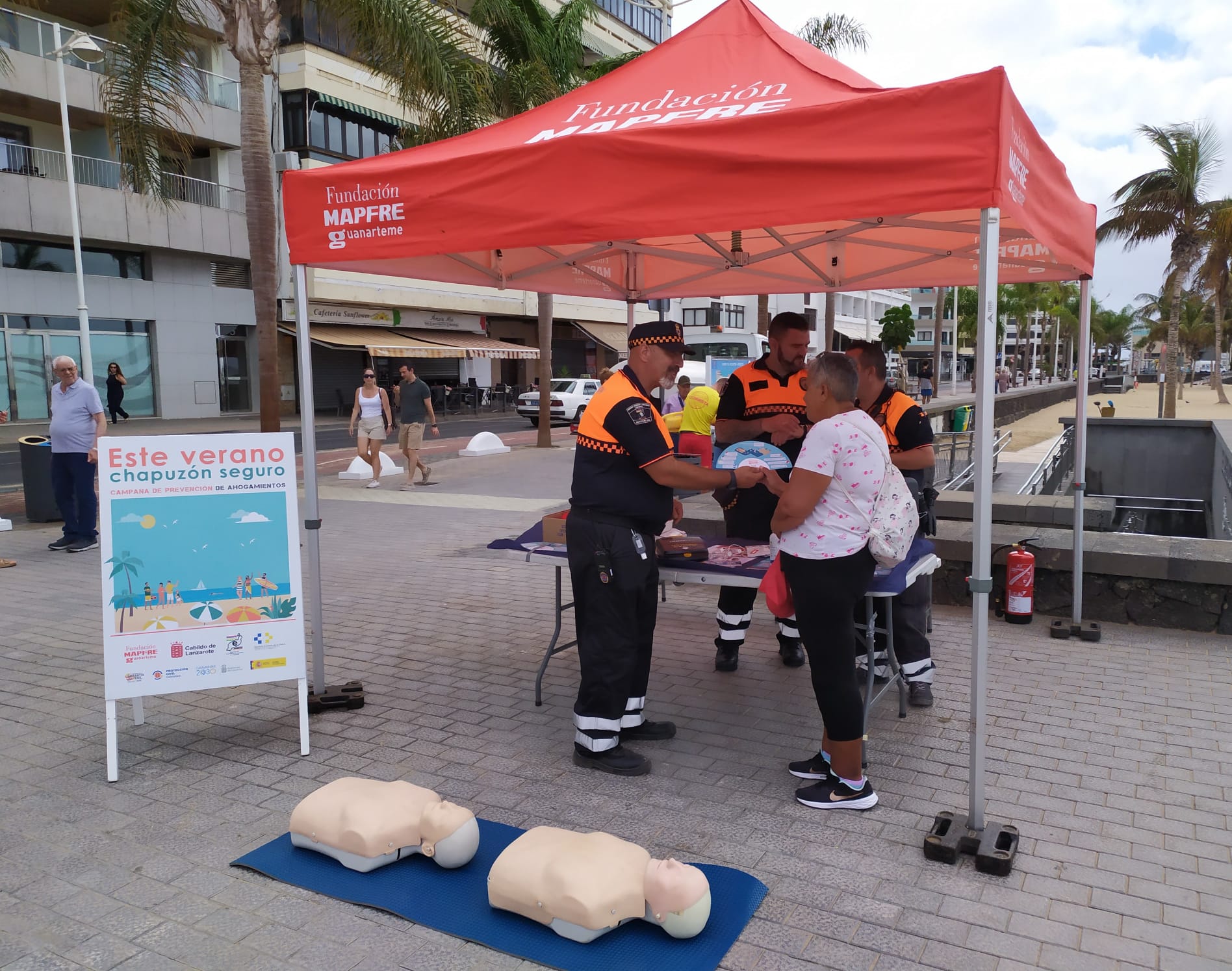 CAMPAÑA PREVENCIÓN DE AHOGAMIENTOS Y OTROS RIESGOS EN ENTORNOS ACUÁTICOS 2022 (ARRECIFE)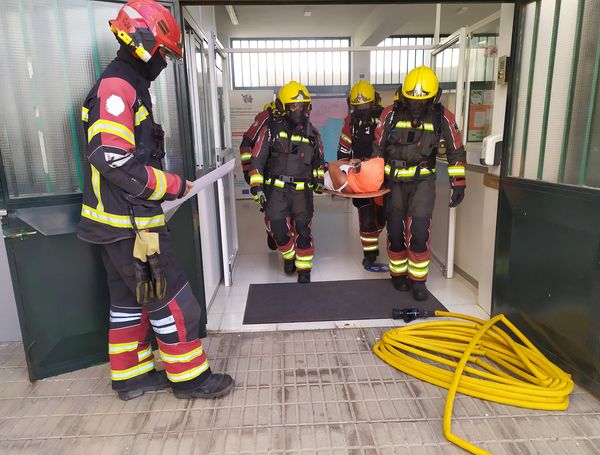 SIMULACRO DE EVACUACIÓN DE INCENDIOS - IES CÉSAR MANRIQUEMATERIAL SANITARIO ENTREGADO POR EL CONSORCIO 2022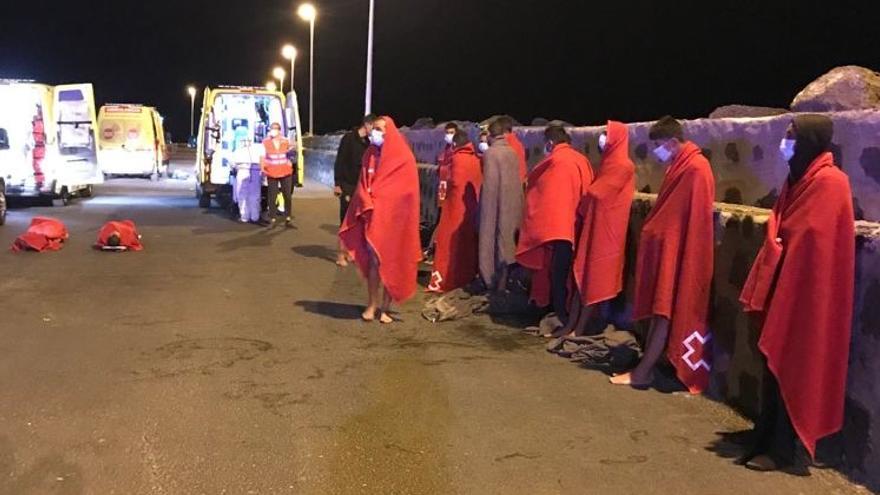 COLABORACIÓN TRASLADO DE MIGRANTES TRASLADOS SANITARIOS REALIZADOS 2022 GALERÍA 2022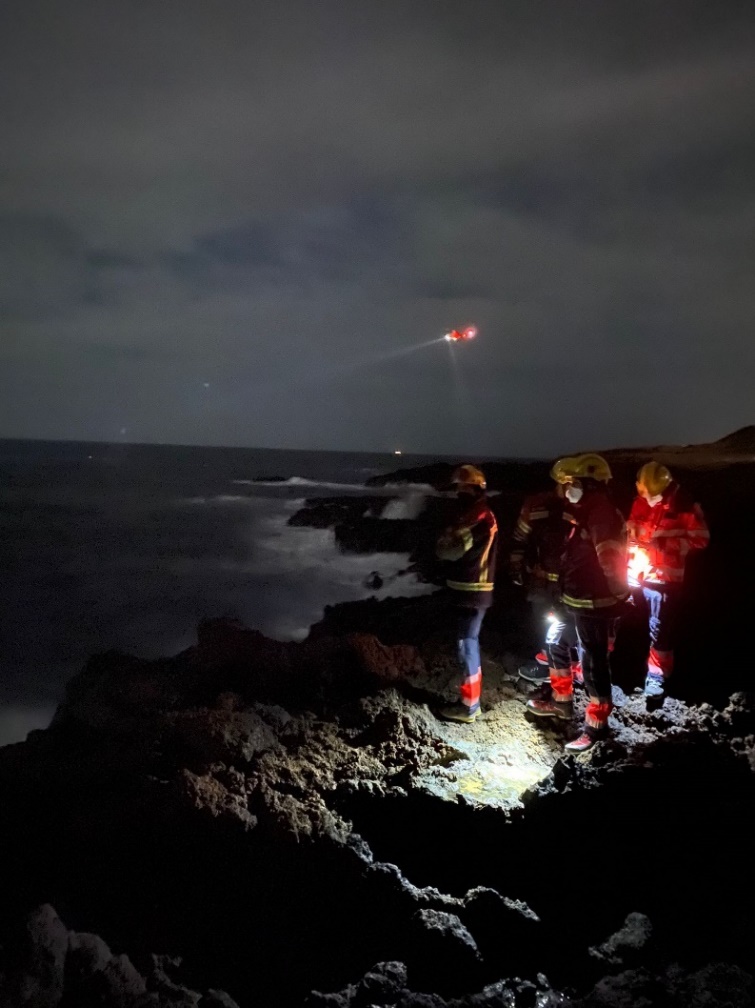 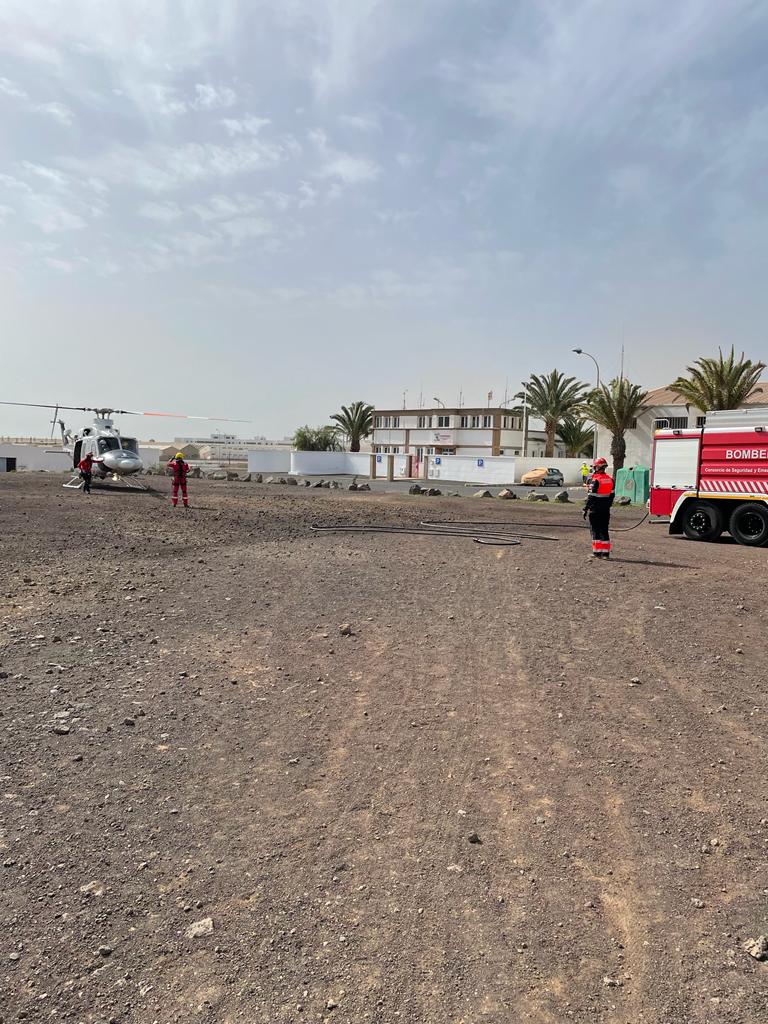 RESCATE ACUÁTICO (CHARCO DEL PALO, HARÍA)                        COLABORACIÓN – PREPARACIÓN HELISUPERFICIE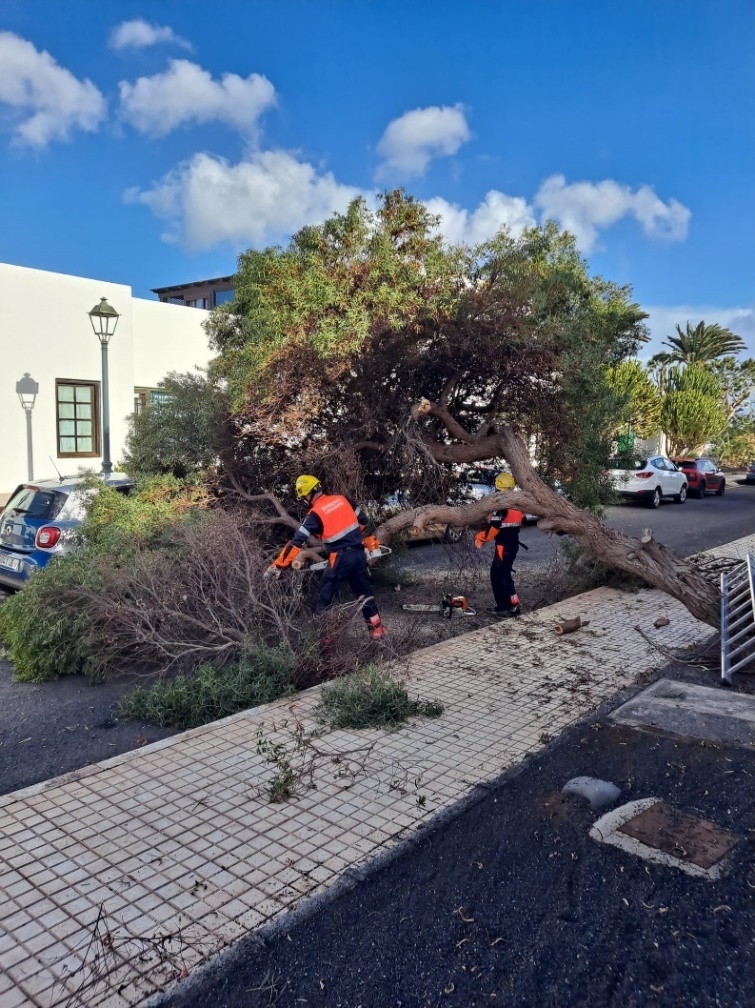 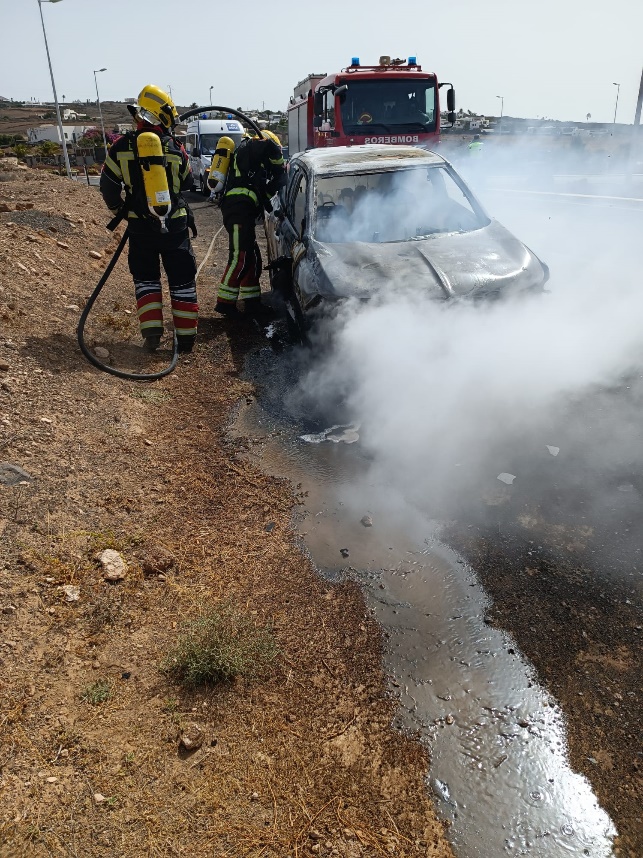                                                                                                                                                                                                                           INCENDIO VEHÍCULO (LZ2 – YAIZA)                                                                                        ASISTENCIA - RETIRAR ÁRBOL CAÍDO (C/ LAS TABAIBAS, TAHICHE)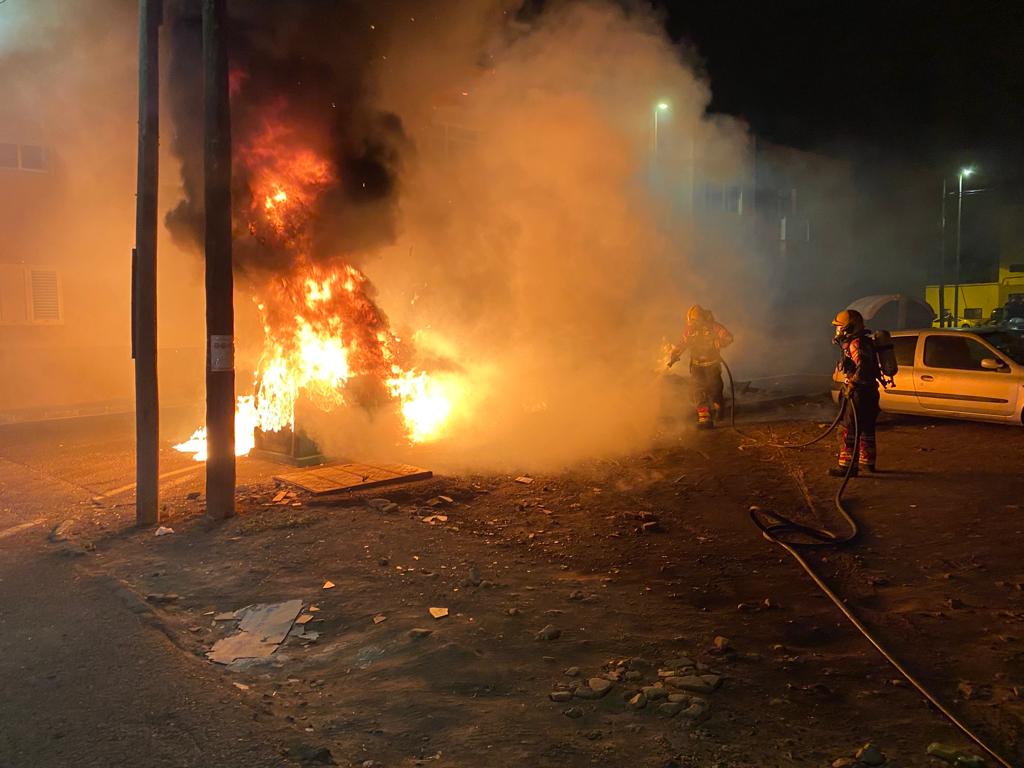 	INCENDIO CONTENEDOR (C/ PADRE CLARET, ARRECIFE)                        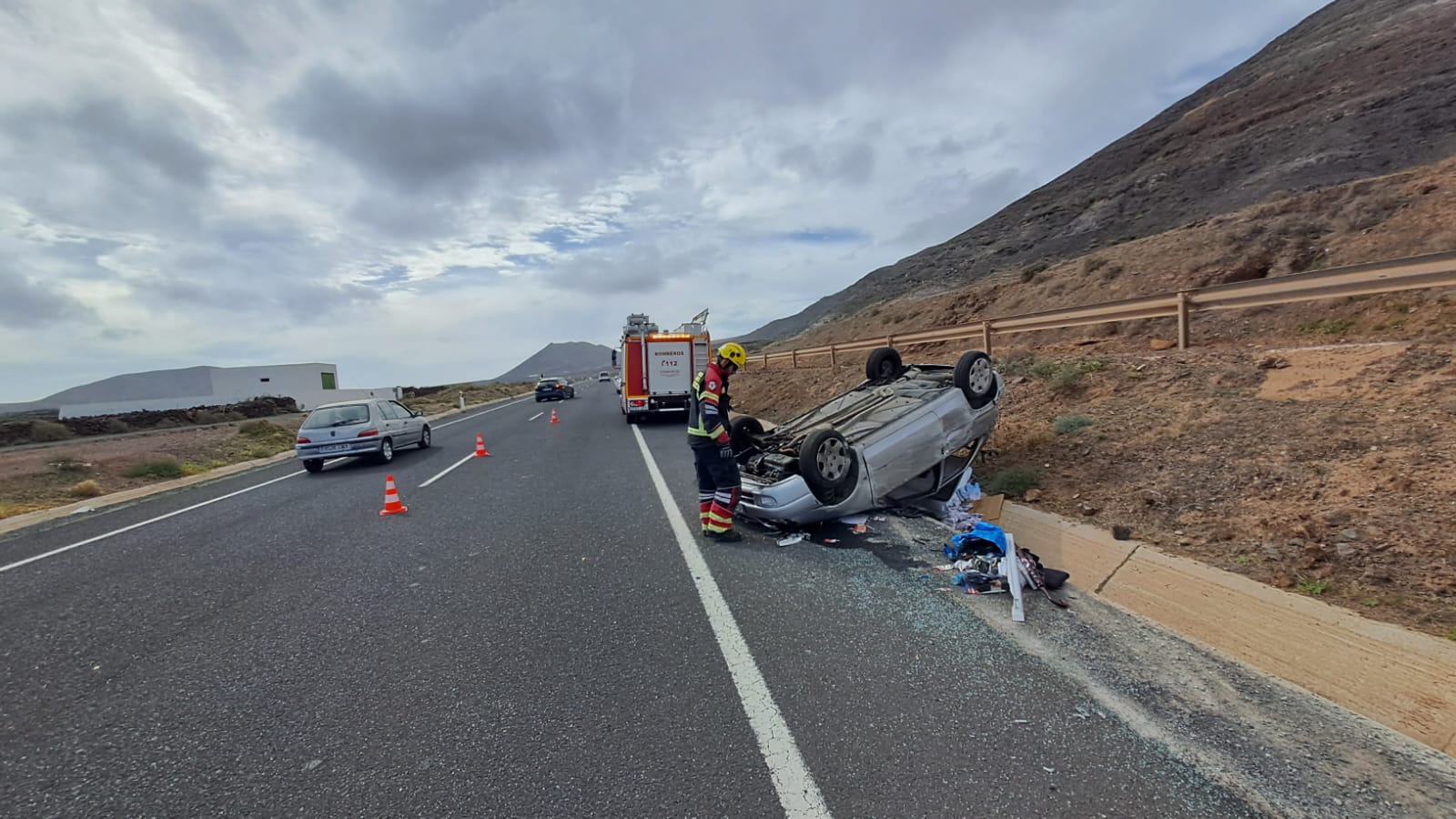 	ACCIDENTE DE TRÁFICO (LZ1 – MALA, HARÍA)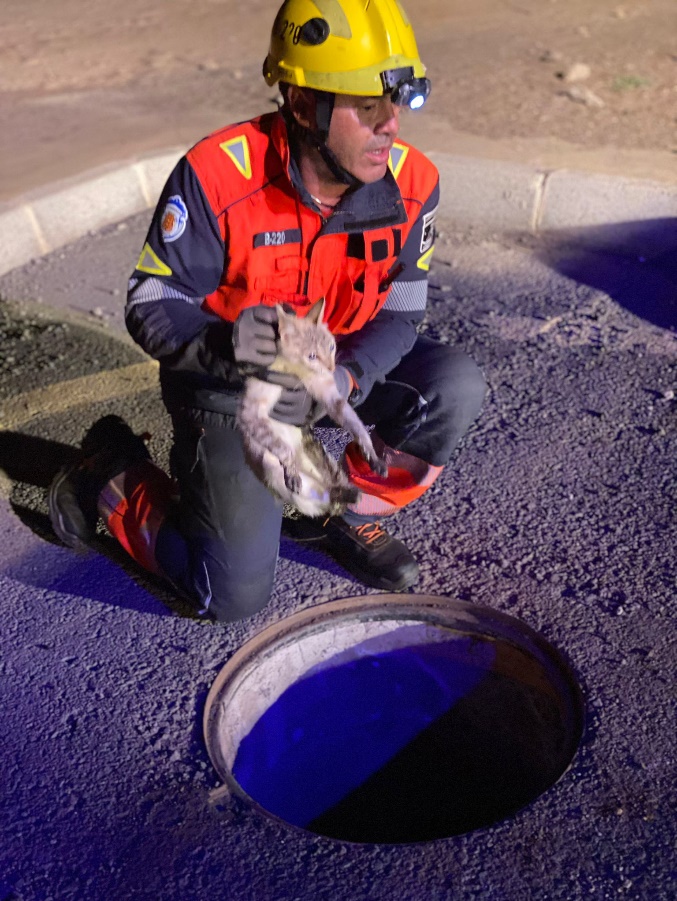 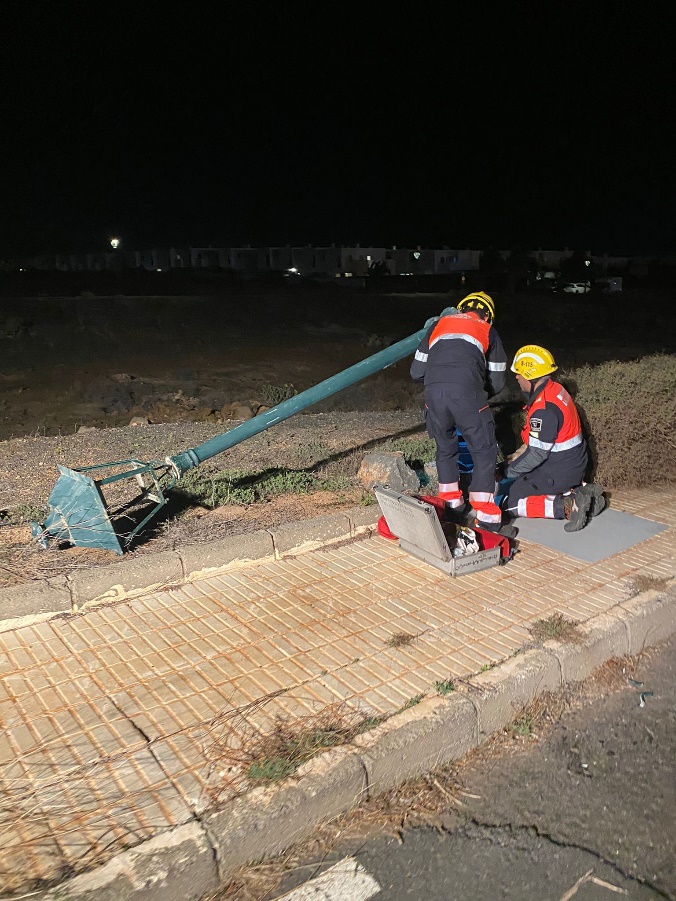 ASISTENCIA – FAROLA CAÍDA (C/ EL TENDERETE, COSTA TEGUISE)              RESCATE DE ANIMAL (C/ SAFANTÍA , ARRECIFE)	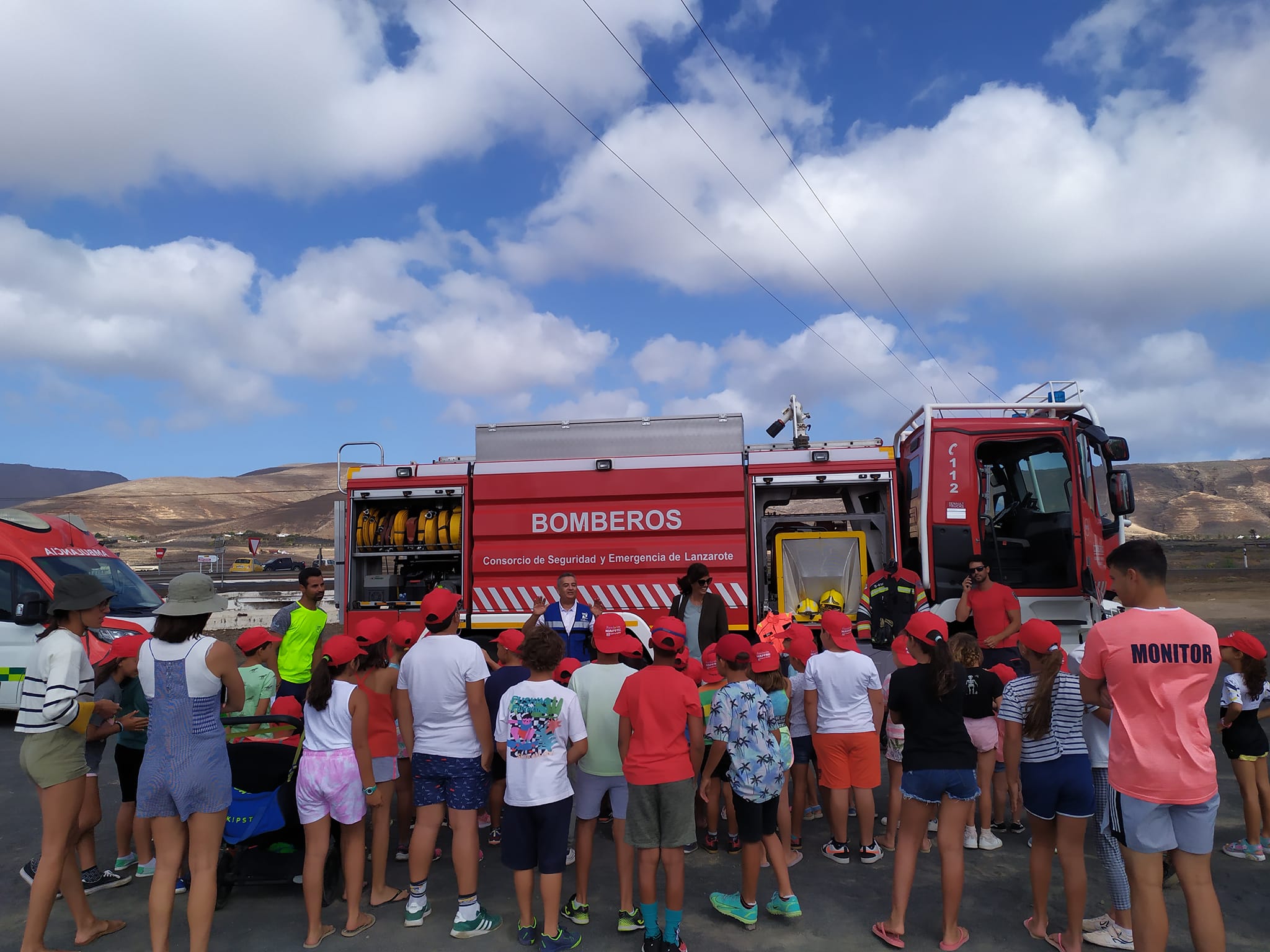 FORMACIÓN CONOCE EL 112 (CAMPAMENTO VERANO DE ARRIETA)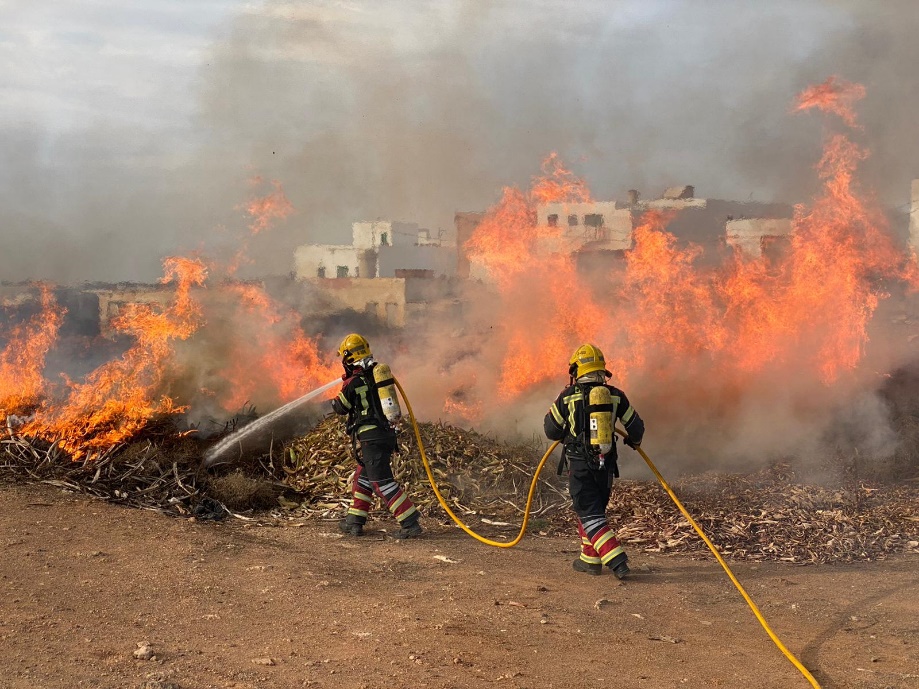 INCENDIO VEGETACIÓN (C/ LAS VÍRGENES, ARRECIFE)		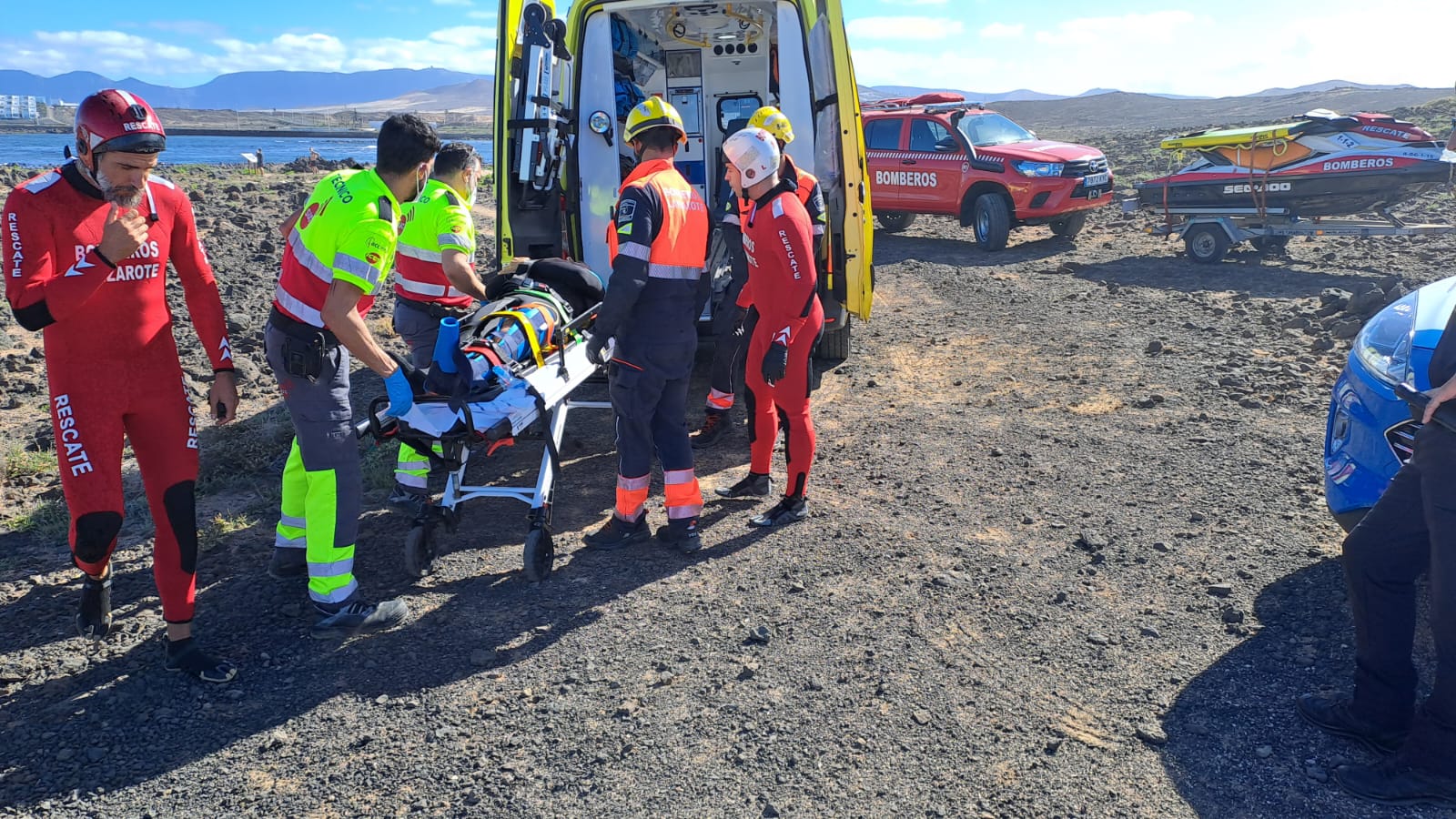 			RESCATE DE PERSONA EN EL AGUA (LA SANTA, TINAJO)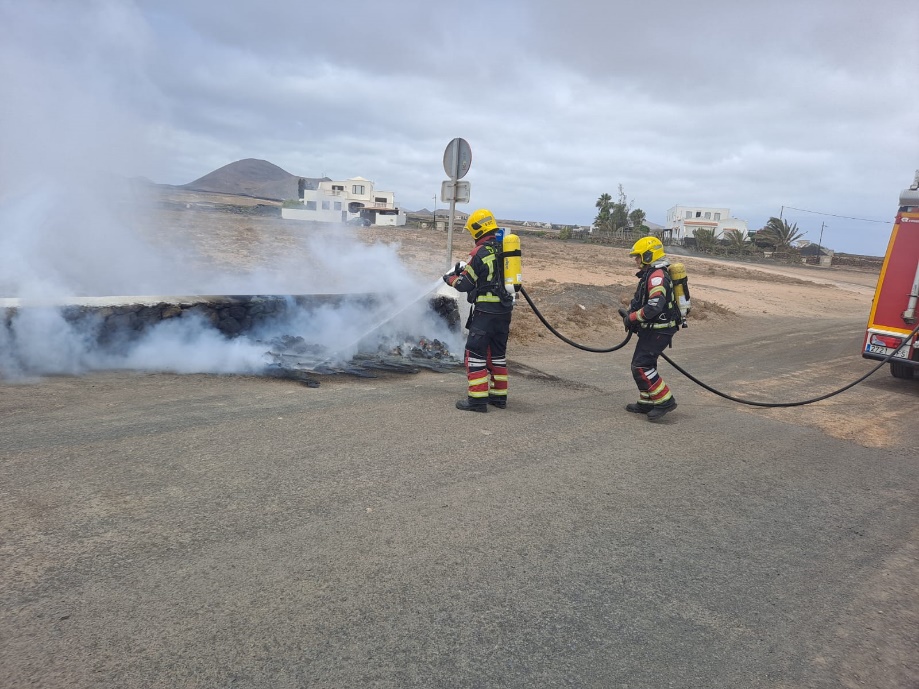 INCENDIO DE CONTENEDOR (MUÑIQUE, TEGUISE)	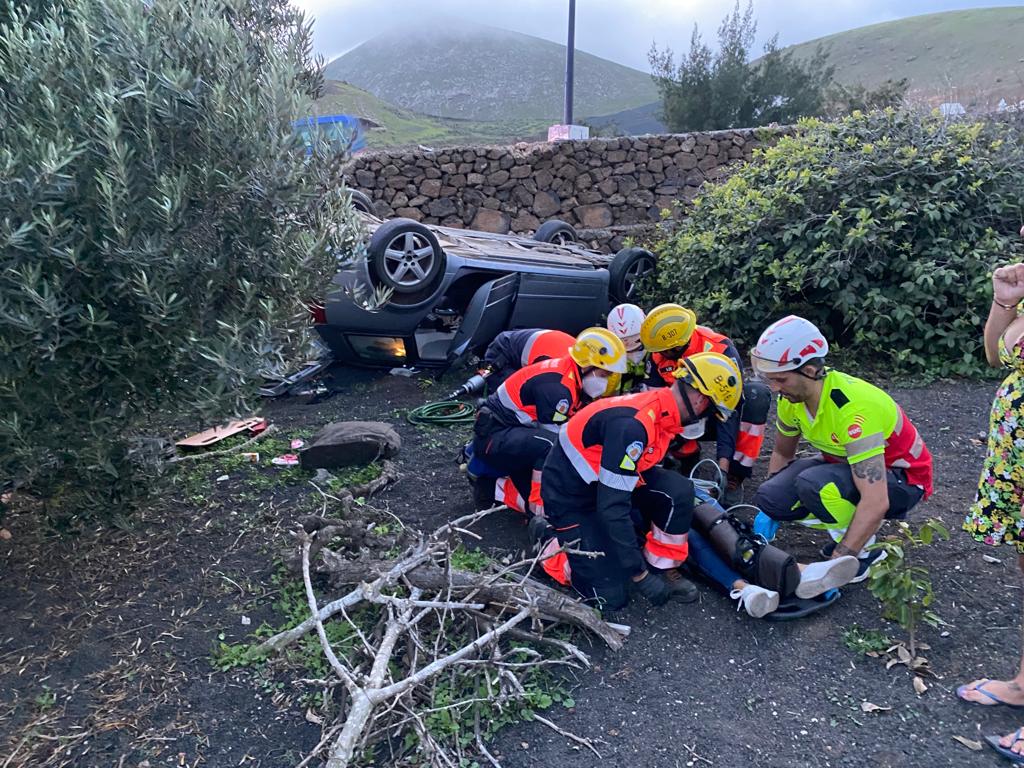 		VUELCO DE VEHÍCULO (LZ20, TIAGUA-TAO, TEGUISE)	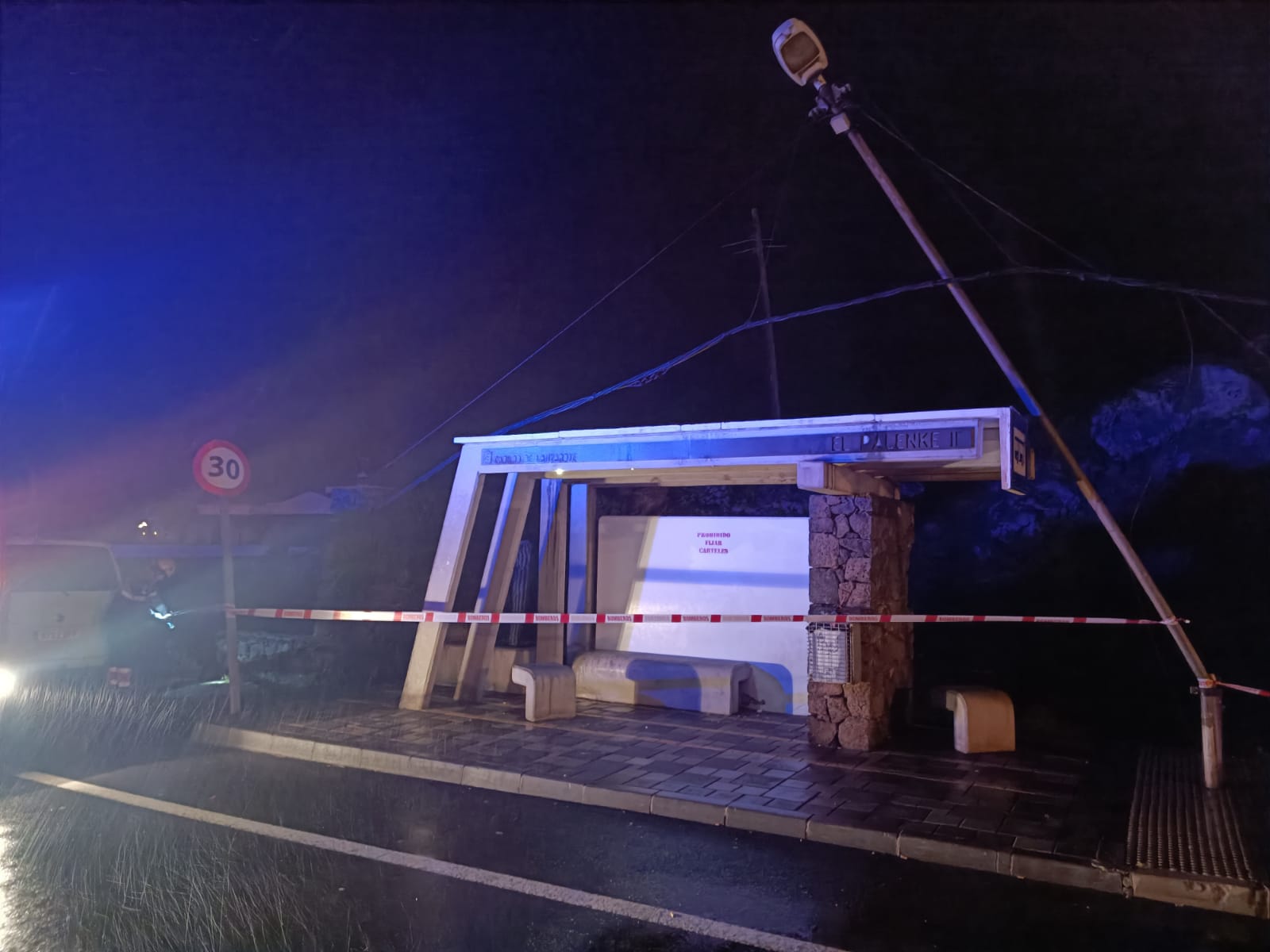            ASISTENCIA – FAROLA CAÍDA (C/ CUEVA DE LOS VERDES, PUNTA MUJERES, HARÍA)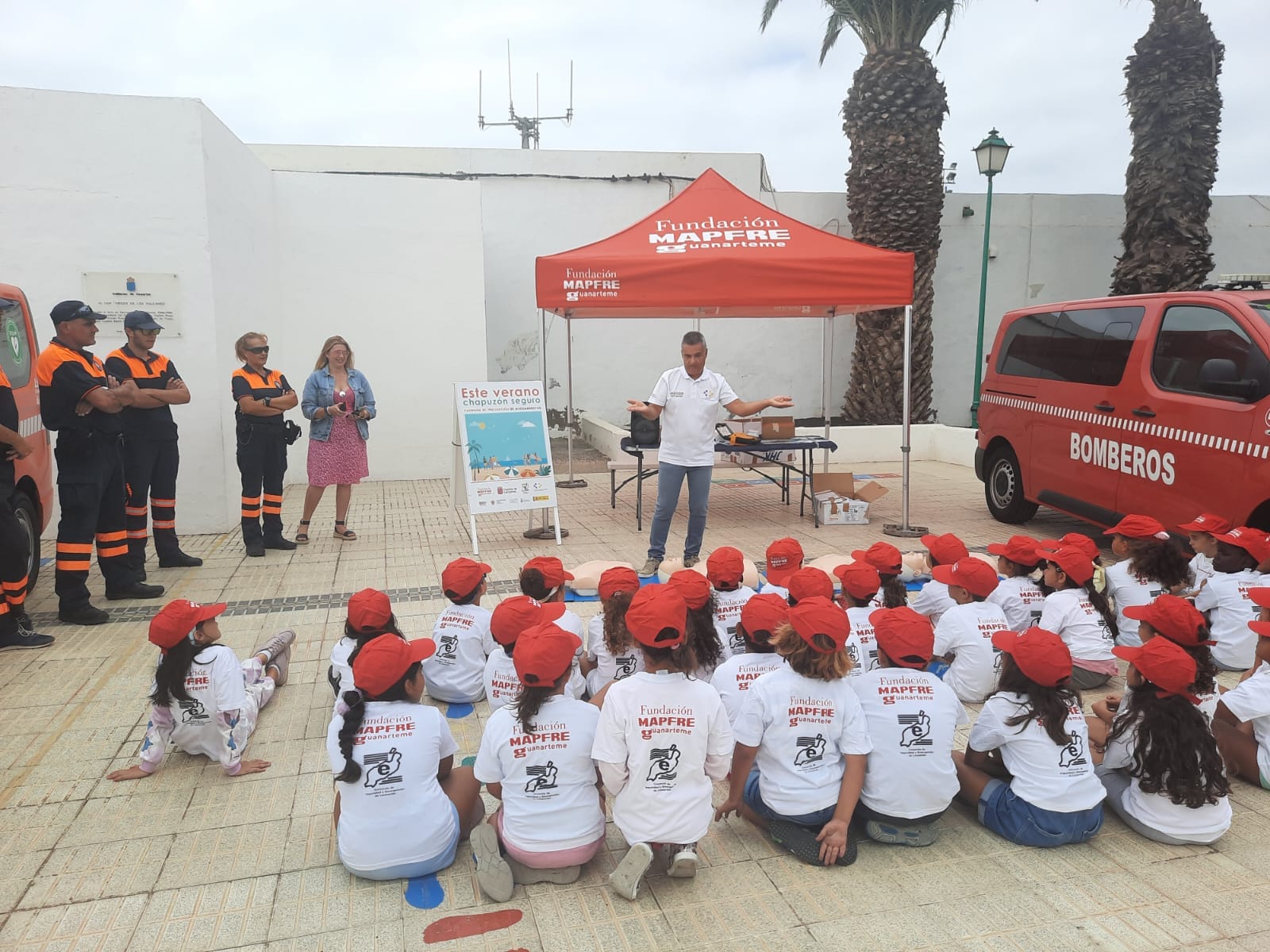 		CAMPAÑA DE PREVENCIÓN DE AHOGAMIENTOS (TINAJO)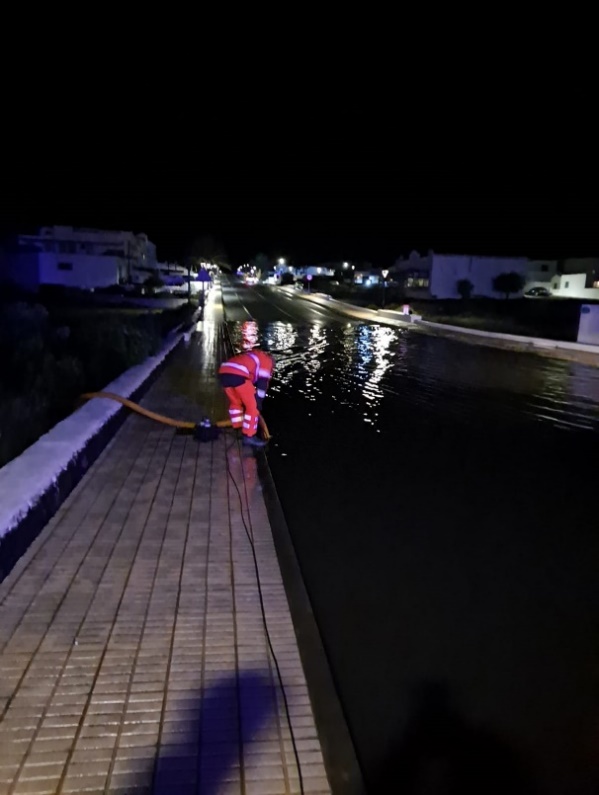 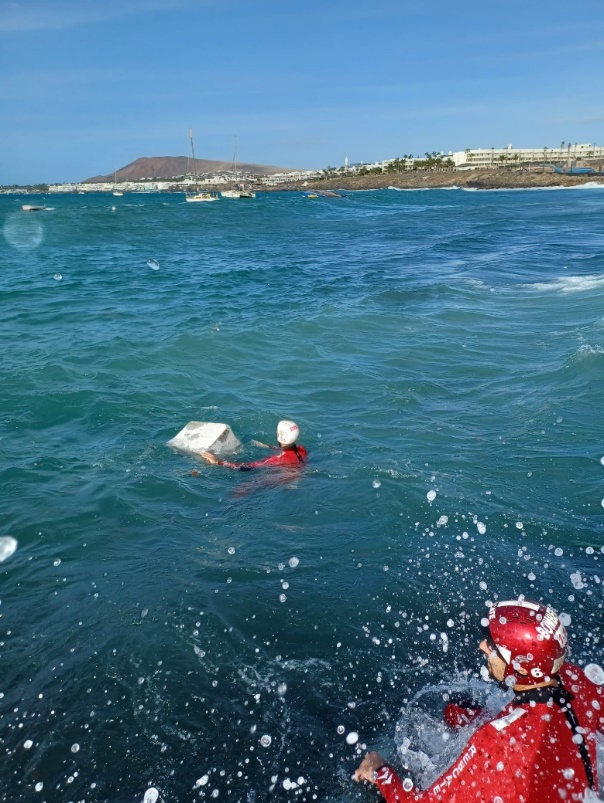 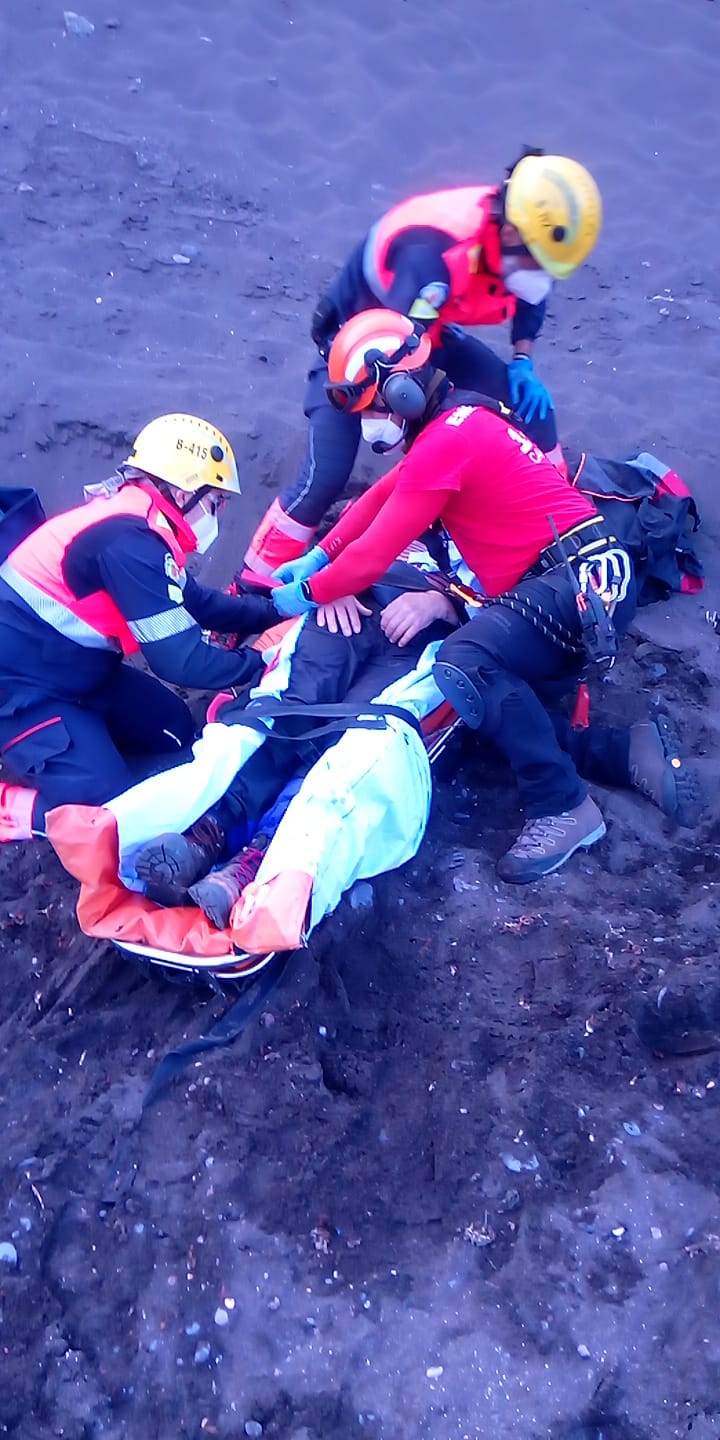                                                                                                                                                                          ASISTENCIA VELERO ENCALLADO (PLAYA BLANCA) INUNDACIÓN (LZ1, TEGUISE)                                                                                                                      RESCATE DE SENDERISTA (PLAYA DE LA ARENA, YAIZA)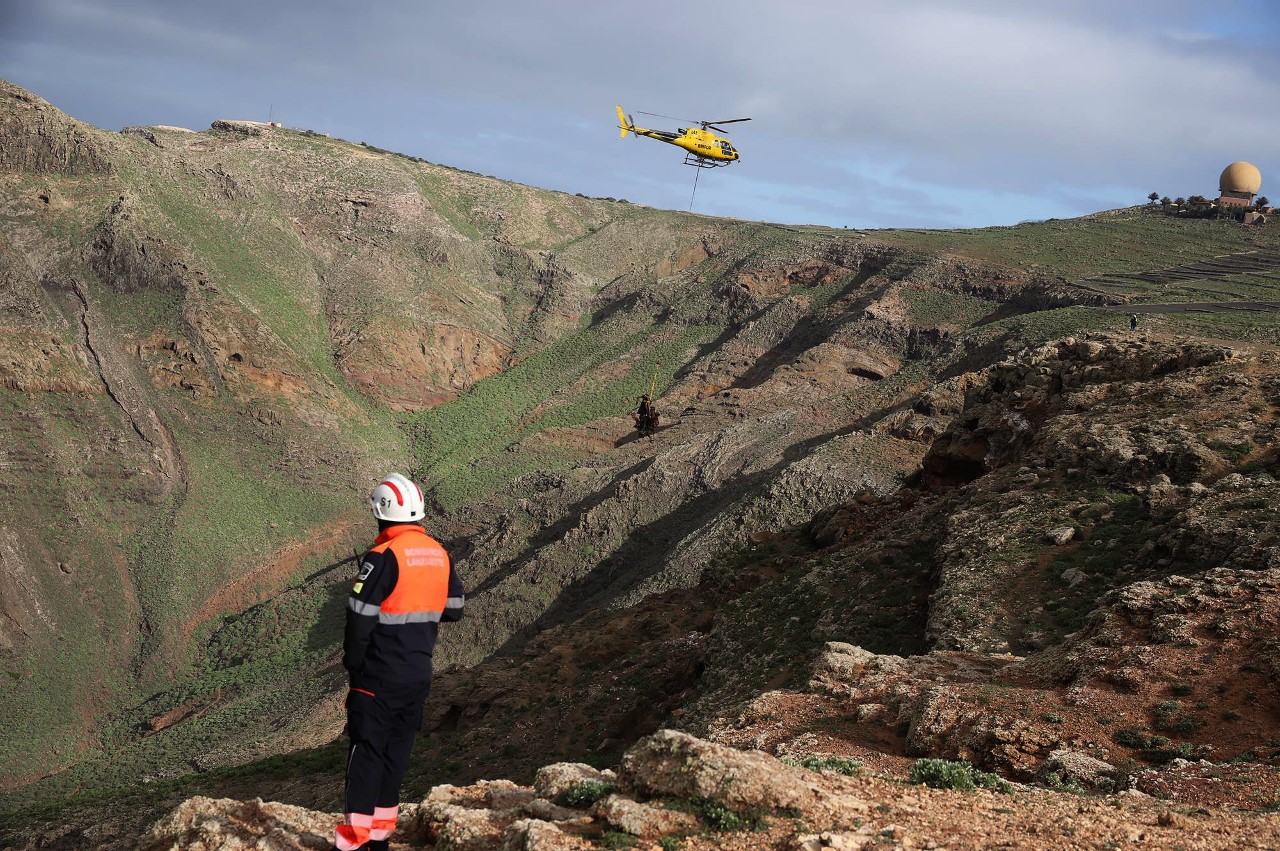 	PROYECTO RETIRADA DE VEHÍCULOS EN LA ZONA DEL RISCO DE FAMARA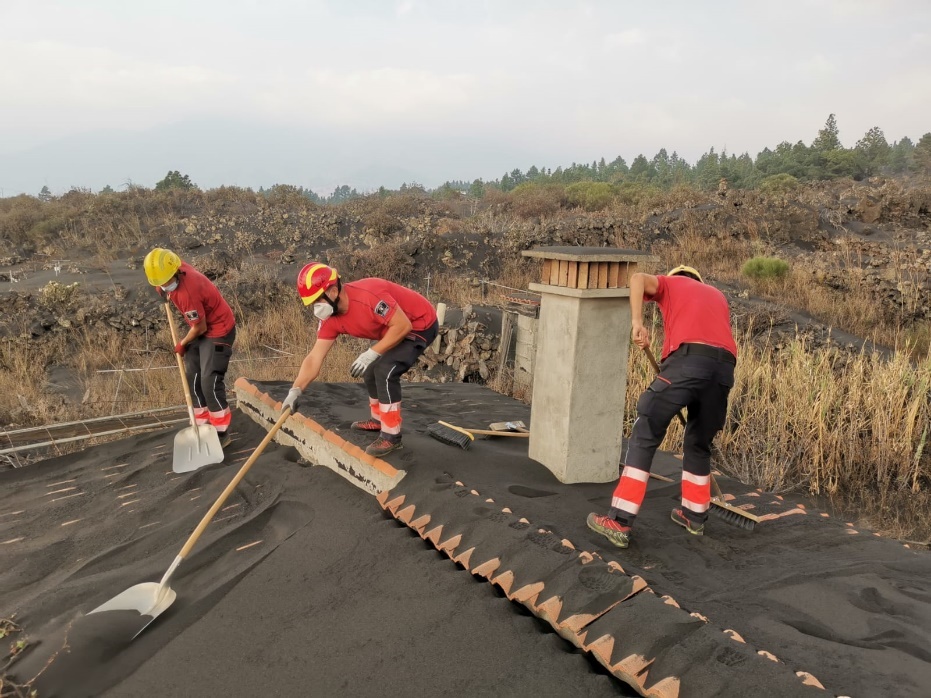 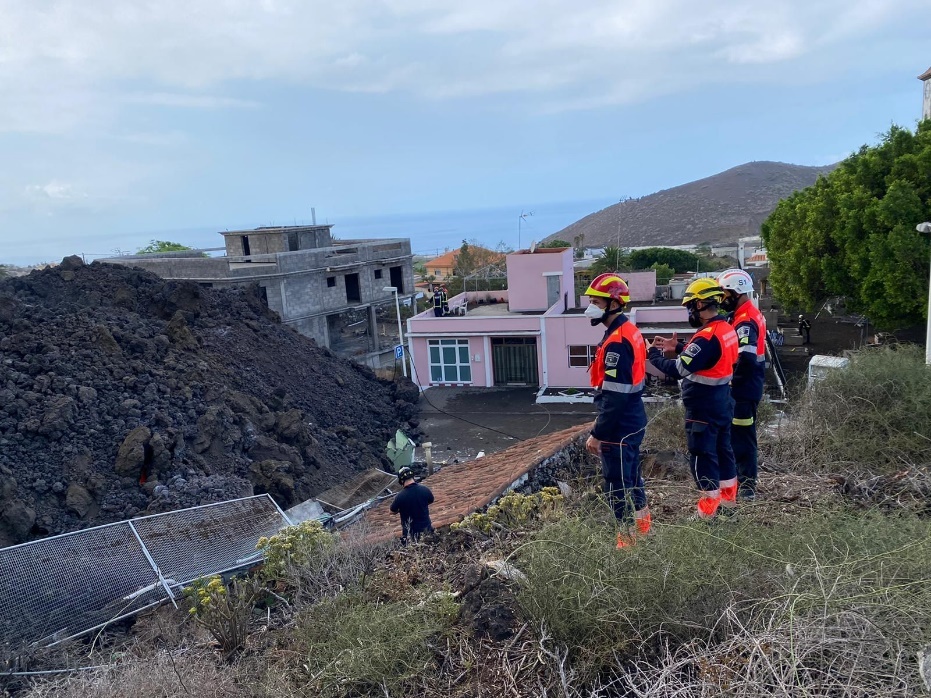 COLABORACIÓN DISPOSITIVO EMERGENCIAS ERUPCIÓN VOLCÁNICA LA PALMA – ENERO 2022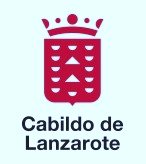 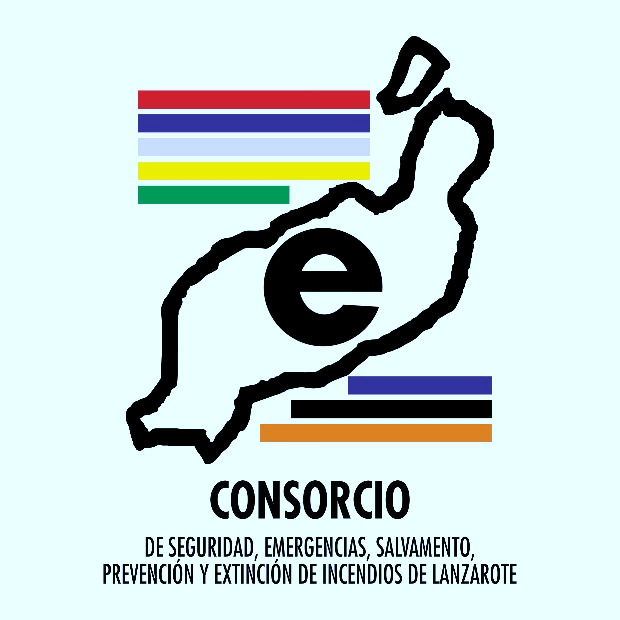 SERVICIOS DE BOMBEROS AÑO 2022TIPO DE INCIDENCIASEXTINCIÓN DE INCENDIOSEXTINCIÓN DE INCENDIOS343RESCATES187Incendios viviendas, locales, naves103343LIMPIEZAS DE CALZADA20Incendios vehículos53343APERTURAS5Incendios contenedores113343ASISTENCIAS TÉCNICAS129Incendios rastrojos, árboles, solares49343INUNDACIONES37Incendios basuras, hogueras15343COLABORACIONES OTROS S.E.35Otros incendios10343SIMULACROS5ACCIDENTES DE TRÁFICOACCIDENTES DE TRÁFICO156PREVENTIVOS30Atención víctima y/o excarcelación34156FALSAS ALARMAS89Limpiezas de calzada122156SERVICIOS ANULADOS61TOTAL                                                       1097 SERVICIOSSERVICIOS POR MUNICIPIOSARRECIFE505HARIA66SAN BARTOLOMÉ84TEGUISE139TÍAS117TINAJO33YAIZA153     TOTAL                                   1097 SERVICIOS AÑO202020212022TIPO DE INCIDENCIASINCENDIOS286259343TRÁFICOS8681156RESCATES146190187LIMPIEZAS DE CALZADA81520APERTURAS1095ASISTENCIAS TÉCNICAS177151129INUNDACIONES571937COLABORACIONES O.S.E.412435SIMULACROS565PREVENTIVOS13230FALSAS ALARMAS506289SERVICIOS ANULADOS746061DESINFECCIONES330155FORMACIÓN COVID-19235OTRAS (ERROR EN PLATAFORMA)1TOTAL SERVICIOS151910331097AÑO20212022DIFERENCIAPORCENTAJEMUNICIPIOS INCENDIOS259343+84+32,43%TRÁFICOS81156+75+92,59%RESCATES190187-3-1,58%LIMPIEZAS DE CALZADA1520+5+33,33%APERTURAS95-4-44,44%ASISTENCIAS TÉCNICAS151129-22-14,57% INUNDACIONES1937+18+94,74%COLABORACIONES O.S.E.2435+11+45,83%SIMULACROS65-1-16,67%PREVENTIVOS230+28+1400,00%FALSAS ALARMAS6289+27+43,55%SERVICIOS ANULADOS6061+1+1,67%DESINFECCIONES155-155-100%TOTAL SERVICIOS10331097+ 64+ 6,20%INCENDIOS:INCENDIOS:181INCENDIO VIVIENDAS Y LOCALES52181INCENDIO VEHÍCULOS39181INCENDIO CONTENEDORES58181INCENDIO RASTROJOS, ARBOLES17181INCENDIOS BASURAS, HOGUERAS12181OTROS INCENDIOS3181ACCIDENTES DE TRÁFICOACCIDENTES DE TRÁFICO56ATENCIÓN VICTIMA Y/O EXCARCELAMIENTO656LIMPIEZAS DE CALZADA 5056RESCATESRESCATES57LIMPIEZAS DE CALZADALIMPIEZAS DE CALZADA22APERTURAS APERTURAS 4ASISTENCIAS TÉCNICASASISTENCIAS TÉCNICAS79INUNDACIONES INUNDACIONES 17COLABORACIONES O.S.E.COLABORACIONES O.S.E.28SIMULACROSSIMULACROS2PREVENTIVOS PREVENTIVOS 2FALSAS ALARMASFALSAS ALARMAS39SERVICIOS ANULADOS SERVICIOS ANULADOS 18TOTALTOTAL505INCENDIOSINCENDIOS11INCENDIO VIVIENDAS Y LOCALES311INCENDIO VEHÍCULOS311INCENDIO CONTENEDORES11INCENDIO RASTROJOS, ARBOLES411INCENDIOS BASURAS, HOGUERAS11OTROS INCENDIOS111ACCIDENTES DE TRÁFICO10ATENCIÓN VICTIMA Y/O EXCARCELAMIENTO310LIMPIEZAS DE CALZADA 710RESCATESRESCATES20LIMPIEZAS DE CALZADALIMPIEZAS DE CALZADA1APERTURAS APERTURAS ASISTENCIAS TÉCNICASASISTENCIAS TÉCNICAS9INUNDACIONES INUNDACIONES COLABORACIONES O.S.E.COLABORACIONES O.S.E.1SIMULACROSSIMULACROSPREVENTIVOS PREVENTIVOS 2FALSAS ALARMASFALSAS ALARMAS7SERVICIOS ANULADOS SERVICIOS ANULADOS 5TOTALTOTAL66EXTINCION DE INCENDIOSEXTINCION DE INCENDIOS26INCENDIO VIVIENDAS Y LOCALES926INCENDIO VEHÍCULOS126INCENDIO CONTENEDORES826INCENDIO RASTROJOS, ARBOLES626INCENDIOS BASURAS, HOGUERAS126OTROS INCENDIOS126ACCIDENTES DE TRÁFICOACCIDENTES DE TRÁFICO14ATENCIÓN VICTIMA Y/O EXCARCELAMIENTO514LIMPIEZAS DE CALZADA 914RESCATESRESCATES14LIMPIEZAS DE CALZADALIMPIEZAS DE CALZADAAPERTURAS APERTURAS 1ASISTENCIAS TÉCNICASASISTENCIAS TÉCNICAS5INUNDACIONES INUNDACIONES 5COLABORACIONES O.S.E.COLABORACIONES O.S.E.1SIMULACROSSIMULACROSPREVENTIVOS PREVENTIVOS 2FALSAS ALARMASFALSAS ALARMAS10SERVICIOS ANULADOS SERVICIOS ANULADOS 6TOTALTOTAL84EXTINCION DE INCENDIOSEXTINCION DE INCENDIOS45INCENDIO VIVIENDAS Y LOCALES1345INCENDIO VEHÍCULOS445INCENDIO CONTENEDORES1345INCENDIO RASTROJOS, ARBOLES1345INCENDIOS BASURAS, HOGUERAS45OTROS INCENDIOS245ACCIDENTES DE TRÁFICOACCIDENTES DE TRÁFICO27ATENCIÓN VICTIMA Y/O EXCARCELAMIENTO627LIMPIEZAS DE CALZADA 2127RESCATESRESCATES15LIMPIEZAS DE CALZADALIMPIEZAS DE CALZADA4APERTURAS APERTURAS ASISTENCIAS TÉCNICASASISTENCIAS TÉCNICAS10INUNDACIONES INUNDACIONES 5COLABORACIONES O.S.E.COLABORACIONES O.S.E.1SIMULACROSSIMULACROSPREVENTIVOS PREVENTIVOS 8FALSAS ALARMASFALSAS ALARMAS12SERVICIOS ANULADOS SERVICIOS ANULADOS 12TOTALTOTAL139EXTINCION DE INCENDIOSEXTINCION DE INCENDIOS52INCENDIO VIVIENDAS Y LOCALES1252INCENDIO VEHÍCULOS452INCENDIO CONTENEDORES2952INCENDIO RASTROJOS, ARBOLES452INCENDIOS BASURAS, HOGUERAS152OTROS INCENDIOS252ACCIDENTES DE TRÁFICOACCIDENTES DE TRÁFICO17ATENCIÓN VICTIMA Y/O EXCARCELAMIENTO817LIMPIEZAS DE CALZADA 917RESCATESRESCATES17LIMPIEZAS DE CALZADALIMPIEZAS DE CALZADA1APERTURAS APERTURAS ASISTENCIAS TÉCNICASASISTENCIAS TÉCNICAS9INUNDACIONES INUNDACIONES 1COLABORACIONES O.S.E.COLABORACIONES O.S.E.SIMULACROSSIMULACROSPREVENTIVOS PREVENTIVOS 3FALSAS ALARMASFALSAS ALARMAS12SERVICIOS ANULADOS SERVICIOS ANULADOS 5TOTALTOTAL117EXTINCION DE INCENDIOS EXTINCION DE INCENDIOS 7INCENDIO VIVIENDAS Y LOCALES67INCENDIO VEHÍCULOS7INCENDIO CONTENEDORES7INCENDIO RASTROJOS, ARBOLES17INCENDIOS BASURAS, HOGUERAS7OTROS INCENDIOS75ATENCIÓN VICTIMA Y/O EXCARCELAMIENTO35LIMPIEZAS DE CALZADA 25RESCATESRESCATES11LIMPIEZAS DE CALZADALIMPIEZAS DE CALZADAAPERTURAS APERTURAS ASISTENCIAS TÉCNICASASISTENCIAS TÉCNICAS1INUNDACIONES INUNDACIONES 1COLABORACIONES O.S.E.COLABORACIONES O.S.E.SIMULACROSSIMULACROSPREVENTIVOS PREVENTIVOS 5FALSAS ALARMASFALSAS ALARMASSERVICIOS ANULADOS SERVICIOS ANULADOS 3TOTALTOTAL33EXTINCION DE INCENDIOSEXTINCION DE INCENDIOS21INCENDIO VIVIENDAS Y LOCALES721INCENDIO VEHÍCULOS221INCENDIO CONTENEDORES521INCENDIO RASTROJOS, ARBOLES421INCENDIOS BASURAS, HOGUERAS121OTROS INCENDIOS221ACCIDENTES DE TRÁFICOACCIDENTES DE TRÁFICO27ATENCIÓN VICTIMA Y/O EXCARCELAMIENTO327LIMPIEZAS DE CALZADA 2427RESCATESRESCATES45LIMPIEZAS DE CALZADALIMPIEZAS DE CALZADAAPERTURAS APERTURAS ASISTENCIAS TÉCNICASASISTENCIAS TÉCNICAS16INUNDACIONES INUNDACIONES 8COLABORACIONES O.S.E.COLABORACIONES O.S.E.4SIMULACROSSIMULACROS3PREVENTIVOS PREVENTIVOS 8FALSAS ALARMASFALSAS ALARMAS9SERVICIOS ANULADOS SERVICIOS ANULADOS 12TOTALTOTAL153AÑO202020212022MUNICIPIOS ARRECIFE352358HARIA 020SAN BARTOLOMÉ9128TEGUISE6613TIAS61729TINAJO000YAIZA525TOTAL  SERVICIOS6162113AÑO20212022DIFERENCIAPORCENTAJEMUNICIPIOS ARRECIFE2358+35+152,17%HARIA 20-2-200%SAN BARTOLOMÉ128-4-33,33%TEGUISE613+7+11,67%TIAS1729+12+70,59%TINAJO0000% YAIZA25+3+150%TOTAL SERVICIOS62113+51+82,26%TIPO DE CONTENEDOR NÚMEROORGÁNICO143CARTÓN40PLÁSTICO21VÍDRIO19PODA0ROPA0CONTENEDOR3RECICLAJE8TOTAL234TIPO DE CONTENEDOR NÚMEROORGÁNICO72CARTÓN21PLÁSTICO9VÍDRIO5PODA0ROPA0CONTENEDOR3RECICLAJE1TOTAL111TIPO DE CONTENEDOR NÚMEROORGÁNICO8CARTÓN2PLÁSTICO0VÍDRIO0PODA0ROPA0CONTENEDOR0RECICLAJE0TOTAL10TIPO DE CONTENEDOR NÚMEROORGÁNICO18CARTÓN3PLÁSTICO1VÍDRIO4PODA0ROPA0CONTENEDOR0RECICLAJE0TOTAL26TIPO DE CONTENEDOR NÚMEROORGÁNICO39CARTÓN14PLÁSTICO10VÍDRIO10PODA0ROPA0CONTENEDOR (COMPACTADOR)0RECICLAJE7TOTAL80TIPO DE CONTENEDOR NÚMEROORGÁNICO6CARTÓN0PLÁSTICO1VÍDRIO0PODA0ROPA0CONTENEDOR0RECICLAJE0TOTAL7MUNICIPIONÚMEROARRECIFE39HARÍA3SAN BARTOLOMÉ1TEGUISE4TÍAS4TINAJO0YAIZA2TOTAL53MUNICIPIONÚMEROARRECIFE50HARÍA3SAN BARTOLOMÉ1TEGUISE5TÍAS5TINAJO0YAIZA2TOTAL66PARTICIPANTES ENRAT´22Bomberos Consorcio COMENEX VALENCIA (Gandía)Bomberos Consorcio COMENEX VALENCIA (Alzira)Bomberos Generalitat de CATALUNYA (Terrassa)Bomberos Generalitat de CATALUNYA (Rubi)Bomberos Generalitat de CATALUNYA (Gros)Bomberos Consorcio de Seguridad y Emergencias de LANZAROTEBomberos Consorcio de Emergencias de GRAN CANARIABomberos Consorcio de TENERIFEBomberos Comunidad de MADRIDBomberos Consorcio de TOLEDOBomberos Ayuntamiento de TOLEDOBomberos Diputación Provincial de VALLADOLID Bomberos CPPEI de CÓRDOBABomberos Diputación Foral de BIZKAIAWest Midlands Fire Service (UK)Irish Team (ROI)TOTAL 16 EQUIPOSCAMPAÑAPARTICIPANTES“SOS Respira”1.236 “Plan de Autoprotección”265“Con tus manos puedes salvar una vida”1.746“Stop Ictus”126“Conoce el 112”286“Conductas PAS”87“Campaña prevención de ahogamientos”1.936“Caseta de Humo”459TOTAL6.141MATERIAL ENTREGADOTOTALMASCARILLAS24.170 unidadesGEL HIDROALCOHÓLICO88 unidadesGUANTES500 unidadesTRAJES DESECHABLES10 unidadesMANTAS 25 unidades     TOTAL                                  24.793 UnidadesTIPO DE TRASALADOTOTALTRASLADOS AL AUTOCOVID14TRASLADOS DE POSITIVOS COVID10TRASLADO DE MIGRANTES92     TOTAL                                               116 Traslados